ОПШТИНСКА УПРАВА МАЛО ЦРНИЋЕУл. Бајлонијева бр. 119Мало ЦрнићеКОНКУРСНА ДОКУМЕНТАЦИЈА 2 ИЗМЕНА И ДОПУНА (ПРЕЧИШЋЕН ТЕКСТ) за подношење понуда за јавну набавку  радовау отвореном поступкуЈН  бр. 9/2020РАДОВИ НА ИЗГРАДЊИ СЕКУНДАРНЕ ВОДОВОДНЕ МРЕЖЕ У НАСЕЉУ КУЛА ОПШТИНА  МАЛО ЦРНИЋЕ – ПРВА ФАЗА - Крајњи рок за пријем  понуда:дана: 25.03.2020. године, до 12:00 часоваЈавно отварање понуда: дана 25.03.2020. године, у 12:30 часоваКонкурсна документација садржи укупно 53 странаМало Црниће, фебруар 2020. године На основу чл. 32. и 61. Закона о јавним набавкама („Сл. гласник РС” бр. 124/2012, 14/2015 и 68/2015 у даљем тексту: Закон), чл. 2. Правилника о обавезним елементима конкурсне документације у поступцима јавних набавки и начину доказивања испуњености услова („Сл. гласник РС” бр. 86/2013 и 41/2019), Одлуке о покретању поступка јавне набавке број: 404- 44/2020 од 21.02.2020. године и Решења о образовању комисије за јавну набавку број: 404-44/2020 од 21.02.2020. године, припремљена је:Конкурсна документација садржи:Подаци о наручиоцу:Наручилац: Општинска управа општине Мало ЦрнићеАдреса: Мало Црниће 12311, ул. Бајлонијева бр. 119Интернет страница:  www.opstinamalocrnice.rsВрста наручиоца: Орган локалне самоуправеПИБ: 101336839Матични број: 07345534Врста поступка јавне набавке:Предметна јавна набавка се спроводи у поступку јавне набавке радова у отвореном поступку у складу са Законом о јавним набавкама („Службени гласник РС”, бр. 124/12, 14/15 и 68/15), (у даљем тексту: ЗJН) и подзаконским актима којима се уређују јавне набавке. Предмет јавне набавке:Предмет јавне набавке: радови - изградња секундарне водоводне мреже у насељу Кула општина Мало Црниће – прва фаза.Назив и ознака из општег речника набавки:45231300 (Радови на изградњи цевовода за воду и канализацију)45111290 (Основни радови за прикључење (водовод)Процењена вредност набавке је: 14.582.625,00 динара без ПДВ-а.Тип  набавке:Јавна набавка није обликована по партијама.Циљ поступка:Поступак јавне набавке се спроводи ради закључења уговора о јавној набавци.Особа за контакт:Милица Митић референт за јавне набавке, E-mail: milicadirekcija@gmail.com  тел. 012/280-016, сваког радног дана од (понедељака до петка) у периоду од 7,30 до 15,00 часова.Преузимање конкурсне документације:Конкурсна документација се може преузети са портала Управе за јавне набавке и интернет странице Наручиоца  - www.opstinamalocrnice.rsОбавештење о месту, дану и стату отварања понуда:Јавно отварање понуда обавиће се дана  25.03.2020. године са почетком у 12:30 часова, у просторијама Наручиоца: Општинска управа Мало Црниће,  ул. Бајлонијева бр.119,  Мало Црниће.Кула је насеље у Србији у општини Мало Црниће у Браничевском округу. Насеље је сеоског типа са индивидуалним стамбеним објектима. Према резултатима пописа из 2011. године у насељу живи 653 становника. Кроз село протиче река Витовница. Највећи део насеља, 90%, је у њеном сливу. Насеље је брдског типа са котама терена од 110 до150 мнм. Према густини насељености је збијеног типа. Највећа концентрација је у централном делу дуж обала реке Витовнице. Индустрије нема.Насеље Кула добија воду путем гравитационог цевовода из сабирног резервоара "Божевац", који је изведен током 2006.и 2007. године. Из овог резервоара предвиђено је да се снабдевају водом насеља Кобиље, Кула и Црљенац.Овај пројекат се наслања на Генерални план водоснабдевања Општине Мало Црниће – Предузеће „МП Велика Морава“ - Београд. У оквиру ове документације су сагледани могући правци водоснабдевања насеља Кула. Такође су сагледане норме потрошње и коефицијенти неравномерности. Дата је специфична потрошња воде по становнику q(л/ст/дан) према проценама из Водопривредне основе Републике Србије, за различите временске периоде. Према мерењима на територији Републике Србије, садашњи ниво потрошње се креће између 200 и 250 л/ст/дан у насељима сличног карактера.Објекти испусних шахти по траси цевовода постављене су на најнижим тачкама трасе тј. а свим конкавним преломима трасе цевовода и њихова улога је пражњење тј. испирање цевовода.Објекти шахти ваздушних вентила по траси цевовода постављене су на највишим тачкама трасе тј.на местима вертикалних конвексних кривина. Они служе за испуштање ваздуха из цевовода при пуњењу у нормалном раду и за упуштање ваздуха при пражњењу цевовода.Усвојене су цеви од PEHD за радни притисак од NP10 бари.КОНФИГУРАЦИЈА ТЕРЕНА И ГУСТИНА НАСЕЉЕНОСТИНајвећи део насеља се пружа тереном од највиших кота 150мнм, а најниже коте су око 110мнм .Насеље је збијеног типа па је у складу са тим и у хидрауличком прорачуну на математичком моделу симулација урађена са чворном потрошњом која одговара реалној густини насељености.Према конфигурацији терена, према положају насеља и према положају сеоских путева, дуж којих је предвиђено постављање водовода формирана је секундарна мрежа.ТЕХНИЧКО РЕШЕЊЕ СЕКУНДАРНЕ ВОДОВОДНЕ МРЕЖЕВодоводна мрежа има једну висинску зону којом је обухваћена насељена област са висинским положајем од 110 до150mnm. Снабдевање водом врши се гравитационо из резервоара који се налази на коти 165mnm.Главни цевовод HDPE DN180 долази из правца Божевца до шахта Š0 где се рачва на две деонице чиме се формира прстен од цевовода HDPE DN140. Са овог прстена гранањем се вода одводи до потрошача цевоводима мањег пречника. Преко шахта ŠMI1 вода се одводи цевоводом HDPE DN140 до шахта ŠVV3_C где се оставља веза за будућу трасу према Црљенцу.Мрежа је прстенастог типа чиме је обезбеђено равномерније стање притиска у насељу. Прстенастим типом мреже обезбеђује се снабдевање потрошача водом са две или више страна што је погодно у случајевима хаварије.Примарна мрежа састоји се из три прстена и са ње су дозвољени и кућни прикључци тамо где је то потребно. Дистрибутивну мрежу чине PEHD цеви NP 10 пречника DN110 и DN63 а трасе цевовода су постављене тако да омогућавају прикључење свих постојећих домаћинстава.Спајање цеви извршиће се заваривањем на правцима односно преко туљка са прирубницом у чворовима са шахтовима за регулацију. Ископ ровова за постављање цеви врши се машински а на местима где то није могуће ископ се врши ручно. Дубина ископа каналских ровова је 1,00- 2.5m при чему на дну треба поставити слој песка од 10cm, поставити цев а затим затрпати са надслојем песка од 10cm. Затрпавање канала на већем делу врши се материјалом из ископа са потребним збијањем.Водоводна мрежа биће повезана на постојеће цевоводе и у оквиру ње саме биће укључена израда свих потребних шахтова, хидраната, затварача, испуста и ваздушних вентила. У овој зони постављено је 10 регулационих шахтова спољних димензија 1,60х1,60х1,80-2,40м, 2,0х1,60х1,80-2,40м, 2,0х2,0х1,80-2,20м и 2,4х2,4х2,65м.Највећа концентрација прикључака је у зони државног пута 2А реда бр.162., односно у самом центру села где је постављено и 14 надземних (ломљивих) хидраната Ø80мм, уградбене дубине H=900mm. По ободу зона постављени су подземни хидранти на слепим крајевима (6 комада Ø50mm и 1 комад Ø100mm, H=900мм), који се могу користити за деонично испирање мреже.У оквиру мреже предвиђен је већи број шахтова за регулацију, чиме је омогућено изоловање и искључивање из рада мањих делова мреже у случају квара и то без престанака снабдевања корисника који се налазе у непосредној близини. Детаљи шахтова биће дати у наредној фази пројектовања у графичким прилозима са спецификацијом потребне водоводне арматуре.Водоводна мрежа подељена је на сегменте по улицама ради лакшег представљања подужних профила који су дати у графичким прилозима за сваки сегмент посебно. При одређивању потребне дубине укопавања вођено је рачуна да траса у вертикалном смислу прати коте терена да би се омогућили што мањи земљани радови и постигле оптималне дубине укопавања које обезбеђују динамичку стабилност цеви, равномерне притиске на зидове цеви и термичку заштиту од смрзавања. Минималне дубине укопавања зависе од пречника цеви и усвојене су тако да дебљина надслоја буде најмање 80 цм.Приликом дефинисања нивелете цевовода тражило се, а то је и постигнуто, да се обезбеде потребни падови који ће обезбедити ефикасно пражњење појединих деоница у случају хаварије или при редовном одржавању цевовода.ОБЈЕКТИ НА ВОДОВОДНОЈ МРЕЖИКао објекти на водоводној мрежи, предвиђени су:•	шахтови•	хидранти•	затварачи•	ваздушни вентили•	муљни испусти•	прелаз цевовода испод саобраћајница и испод мостова•	анкерни блокови•	кућни прикључциШахтовиШахтови су објекти који служе за прилаз цевима са површине терена, ради прегледа и поправки. Постављају се у чворовима мреже и служе за смештање фазонских комада, затварача и друге водоводне арматуре чији је задатак да у сваком тренутку водоводна мрежа нормално функционише, а у случају потребе искључе део мреже на коме је дошло до квара. Зидови се израђују од бетонских блокова димензија 20х20х40 цм а горња и доња плоча од армираног бетона МБ30 дебљине 20 цм, а светла висина мин. ~1.5метара како би било довољно простора за несметано манипулисање у њима. Дефинисана су четири типска шахта димензија 1,60х1,60х1,80-2,40м, 2,0х1,60х1,80-2,40м, 2,0х2,0х1,80- 2,20м и 2,4х2,4х2,65м.. Испод доње плоче је тампон слој од шљунка дебљине 20 цм набијен до прописане збијености. За силаз у шахт служи отвор пречника 60 цм на горњој плочи и пењалице наизменично осовински смакнуте и на међусобном растојању од по 30 цм. На траси је пројектовано укупно 10 шахтова.ХидрантиХидранти су једна врста затварача који служе за изливање воде из водоводне цевне мреже у одређеним тачкама и по потреби. Они служе при гашењу пожара, за прање и поливање улица, за испуштање ваздуха из цевне мреже, за испуштање воде из мреже приликом њеног прања или дезинфекције. Модели пожарних хидраната се раде по нормама. Изабрана су два типа хидранта у складу са диспозицијом пројектоване водоводне мреже, а водећи рачуна да задовоље планираним захтевима. Како је Кула насеље збијеног типа, надземни хидранти су пројектовани на већим раскрсницама у самом центру где је и густина насељености највећа, а подземни хидранти су предвиђени на крајевима мреже и локално најнижим тачкама на пројектованом водоводу па уједно имају и функцију муљних испуста у случају потребе. Хидранти су пречника 0mm и 80mm, за радни притисак од 10 бара. За вођење воде од хидраната употребљава се црево од гуме ојачано кудељном тканином, ткз. пожарно црево. Испред хидраната се постављају затварачи, како се у случају квара хидранта не би морала искључивати цела линија за коју је он везан.ЗатварачиЗатварачи служе у водоводној мрежи и на објектима (бунарима, црпним станицама, резервоарима) да се струјања воде кроз цеви могу прекидати потпуно или регулисати протицаји у извесном интервалу од 0 до максимума. Затварачи за водоводе под притиском граде се по правилу од ливеног гвожђа у вези са другим металима, најчешће са вученим месингом. За пречнике од 40мм до 1000мм, па и веће постоје различите индустријске серије затварача. Модели затварача за воду су углавном стандардизовани за радне притиске од 10 бара.На свим чворовима је предвиђена уградња затварача тако да је могуће затварање појединих деоница и сектора ради ремонта при чему потрошачи ван затворене деонице имају неометено снабдевање водом. Сви чворови су лоцирани на раскрсницама улица у насељу и у њима су предвиђени затварачи. Затварачи и фазонски комади су за важна чворишта смештени у шахтовима док су затварачи мањег значаја предвиђени као улични затварачи са капом.Ваздушни вентилиСлуже за испуштање ваздуха из цевовода при пуњењу у нормалном раду и за упуштање ваздуха при пражњењу цевовода. Вентил се аутоматски сам отвара и затвара према количини сакупљеног ваздуха изнад лоптастог пловка. Уколико се више ваздуха скупи око шупље металне лопте утолико она остаје мање потопљена под водом па се потисак смањује и лопта пада на доле отварајући отвор на вентилу кроз који пролази и вода и ваздух из цеви. Обрнуто, кад у простору око лопте нема ваздуха, она трпи највећи притисак, тежи да исплива из воде и затвара пролаз води из цеви. Вентил се гради од ливеног гвожђа, пловак и осовина пловка, као и отвори за воду и ваздух обложени су месингом.Муљни испустиМуљни испусти су дефинисани на основу захтева који су проистекли из услова пражњења и испирања цевовода, а који су дефинисани на основу топографије терена, реципијената и подужних профила цевовода.На најнижим тачкама цевовода су предвиђени муљни испусти за потребе пражњења и испирања појединих деоница и сектора. Испуштање се врши у корито реке Витовнице преко цевовода пречника 50мм на чијем крају је предвиђена израда изливне грађевине са жабљим поклопцем. На местима где није могуће извршити испуштање у реку предвиђено је испуштање у испусни шахт.Прелаз цевовода испод саобраћајница и испод мостоваСваки прелаз главног и примарног цевовода обезбеђује се заштитном челичном цевиодговарајућег промера и дебљине зида који су наведени на ситуационом плану односно подужном профилу. Детаљ прелаза приложен је у грфичком делу пројекта.Прелаз преко реке Витовнице врши се преко постојећих мостова са адекватним обујмицама - носачима који су анкерисани за конструкцију моста. Цевовод је потребно адекватно термоизоловати са потребном механичком заштитом термоизолационог материјала (лимени плашт).Анкерни блоковиЦевовод се дуж трасе ослања на анкерне опорце. Они примају на себе дејство различитих сила и обезбеђују чврсто повезивање цевовода са тлом. Анкерни ослонци морају да задовоље веома строге услове у погледу просторне непокретности. Чак и мала слегања или померања ослонаца изазвала би значајна додатна напрезања у цевоводу, која би угрозила његову безбедност. Због тога, потпуна фиксираност ослонаца је основни критеријум њиховог конструкцијског решавања.Анкерни блокови се постављају на местима где се мења правац, мења пречник цевовода, на местима рачвања цевовода и на крајевима цевовода (свуда где се мења вектор брзине). Облик, димензије и положај зависе од сила које се јављају у цевоводу, пречника цеви, као и допуштеног оптерећења земљишта.Прорачун се изводи преношењем силе смицања на дно рова. Пробни притисак меродаван за димензионисање анкерних блокова је 30% већи од радног.Кућни прикључциНа месту прикључка се израђује огрлица са набушницом и цеви PE 32 mm за везу до водомера, водомер, вентил, вентил са испустом и сав потребан спојни материјал и фитинзи. Шахт са водомером се поставља на 1м унутар границе плаца корисника.Хидраулички прорачун је спроведен за описане услове на терену и доказано је да усвојени пречници цеви као и сва потребна опрема задовољавају све потребне захтеве. Сви делови мреже и објекти на њој су пројектовани у свему према важећим техничким прописима и нормативима хидротехничке праксе.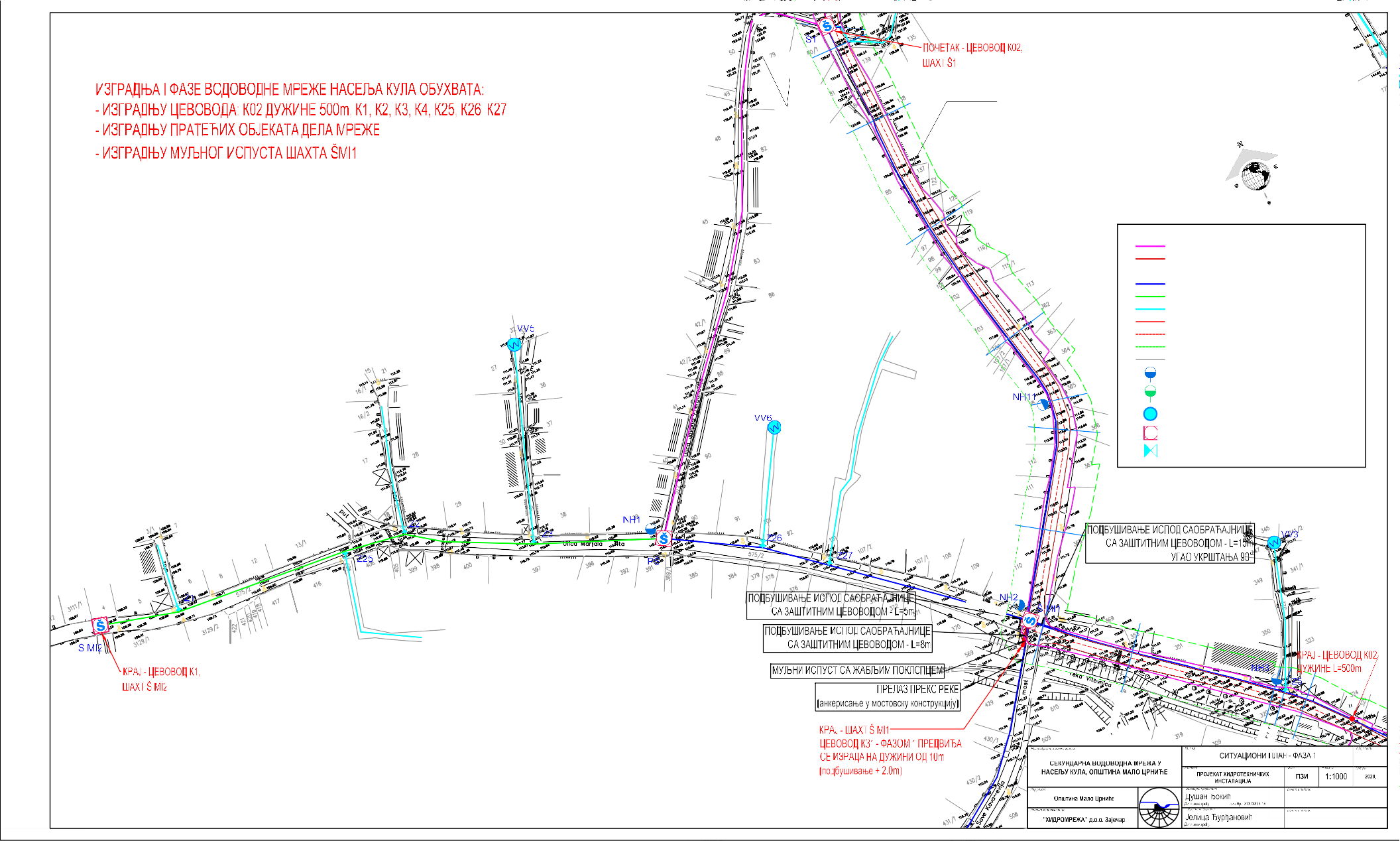 	САЖЕТИ ТЕХНИЧКИ ОПИСПримарна мрежа састоји се из три прстена и са ње су дозвољени кућни прикључци тамо где је то потребно. Дистрибутивну мрежу чине PEHD цеви NP 10 бара, пречника DN 140, DN 110 i DN 63 а трасе цевовода су постављене тако да омогућавају прикључење свих постојећих домаћинстава. Укупна дужина цевовода у мрежи износи 6895 m. У првој фази изводе се радови у дужини цевовода од 1.439 м.Радови се изводе по ситуационом плану од ŠMI2 do ŠMI1 са прелазом преко асфалтног пута као и од шахте Š1 преко шахте ŠMI1 и наставак ка ŠMI4 (дужине 500 м). Упоредо ће се извести и индивидуални прикључци на новоизграђеној траси и на већ изведеној од шахте Š1 до шахте PŠ.ОБАВЕЗНИ УСЛОВИУ поступку предметне јавне набавке понуђач мора да докаже да испуњава обавезне услове за учешће дефинисане чланом 75. ЗЈН, а испуњеност обавезних услова за учешће у поступку предметне јавне набавке доказује на начин дефинисан у следећој табели и то:ДОДАТНИ УСЛОВИПонуђач који учествује у поступку предметне јавне набавке мора испунити додатне услове за учешће у поступку јавне набавке дефинисане овом конкурсном документацијом, а испуњеност додатних услова понуђач доказује на начин дефинисан у наредној табели, и то:Могућност за сваког понуђача је да пре подношења понуде обиђе место извођења радова и изврши увид у пројектну документацију.	Понуђачи могу да обиђу локацију где ће се изводити радови сваког радног дана у периоду од 08-14 часова уз претходну најаву лицу за контакт: (Драшко Пајкић, телефон: 012/280-121.Упутство како се доказује испуњеност условаИспуњеност обавезних услова за учешће у поступку предметне јавне набавке, наведних у табеларном приказу обавезних услова под редним бројем 1, 2, 3. и 4., у складу са чл. 77. ст. 4. ЗЈН, понуђач доказује достављањем ИЗЈАВЕ (Образац 4. у поглављу VI ове конкурсне документације), којом под пуном материјалном и кривичном одговорношћу потврђује да испуњава услове за учешће у поступку јавне набавке из чл. 75. ст. 1. тач. 1) до 4), и  чл. 75. ст. 2. ЗЈН, дефинисане овом конкурсном документацијом. Испуњеност додатних услова за учешће у поступку предметне јавне набавке, понуђач доказује на начин како је дефинисано у табеларном приказу додатних услова.Уколико понуђач подноси понуду са подизвођачем, у складу са чланом 80. ЗЈН, подизвођач мора да испуњава обавезне услове из члана 75. став 1. тач. 1) до 4) ЗЈН. У том случају понуђач је дужан да за подизвођача достави ИЗЈАВУ подизвођача (Образац 5. у поглављу VI ове конкурсне документације) потписану од стране овлашћеног лица подизвођача. Уколико понуду подноси група понуђача, сваки понуђач из групе понуђача мора да испуни обавезне услове из члана 75. став 1. тач. 1) до 4) ЗЈН, а додатне услове испуњавају заједно. У том случају ИЗЈАВА (Образац 4. у поглављу VI ове конкурсне документације) мора бити потписана од стране овлашћеног лица сваког понуђача из групе понуђача. Понуђач је дужан да без одлагања писмено обавести наручиоца о било којој промени у вези са испуњеношћу услова из поступка јавне набавке која наступи до доношења одлуке, односно закључења уговора, односно током важења уговора о јавној набавци и да је документује на прописани начин.Наручилац је пре доношења одлуке о додели уговора дужан да од понуђача, чија је понуда оцењена као најповољнија, затражи да достави копију захтеваних доказа о испуњености услова, а може и да затражи на  увид оригинал или оверену копију свих или појединих доказа. Ако понуђач у остављеном, примереном року, који не може бити краћи од пет дана, не достави тражене доказе, наручилац ће његову понуду одбити као неприхватљиву.Наручилац не може одбити као неприхватљиву, понуду зато што не садржи доказ одређен конкурсном документацијом, ако је понуђач навео у понуди интернет страницу на којој су тражени подаци јавно доступни.Докази које ће наручилац захтевати  пре доношења одлуке о додели уговора су:	ОБАВЕЗНИ УСЛОВИЧл. 75. ст. 1. тач. 1) ЗЈН, услов под редним бројем 1. наведен у табеларном приказу обавезних услова – Доказ:Правна лица: Извод из регистра Агенције за привредне регистре, односно извод из регистра надлежног привредног суда; Предузетници: Извод из регистра Агенције за привредне регистре, односно извод из одговарајућег регистра.Чл. 75. ст. 1. тач. 2) ЗЈН, услов под редним бројем 2. наведен у табеларном приказу обавезних услова – Доказ:Правна лица: 1) Извод из казнене евиденције, односно уверењe основног суда на чијем подручју се налази седиште домаћег правног лица, односно седиште представништва или огранка страног правног лица, којим се потврђује да правно лице није осуђивано за кривична дела против привреде, кривична дела против животне средине, кривично дело примања или давања мита, кривично дело преваре. Напомена: Уколико уверење Основног суда не обухвата податке из казнене евиденције за кривична дела која су у надлежности редовног кривичног одељења Вишег суда, потребно је поред уверења Основног суда доставити И  УВЕРЕЊЕ ВИШЕГ СУДА на чијем подручју је седиште домаћег правног лица, односно седиште представништва или огранка страног правног лица, којом се потврђује да правно лице није осуђивано за кривична дела против привреде и кривично дело примања мита; 2) Извод из казнене евиденције Посебног одељења за организовани криминал Вишег суда у Београду, којим се потврђује да правно лице није осуђивано за неко од кривичних дела организованог криминала; 3) Извод из казнене евиденције, односно уверење надлежне полицијске управе МУП-а, којим се потврђује да законски заступник понуђача није осуђиван за кривична дела против привреде, кривична дела против животне средине, кривично дело примања или давања мита, кривично дело преваре и неко од кривичних дела организованог криминала (захтев се може поднети према месту рођења или према месту пребивалишта законског заступника). Уколико понуђач има више законских заступника дужан је да достави доказ за сваког од њих. Предузетници и физичка лица: Извод из казнене евиденције, односно уверење надлежне полицијске управе МУП-а, којим се потврђује да није осуђиван за неко од кривичних дела као члан организоване криминалне групе, да није осуђиван за кривична дела против привреде, кривична дела против животне средине, кривично дело примања или давања мита, кривично дело преваре (захтев се може поднети према месту рођења или према месту пребивалишта).Докази не могу бити старији од два месеца пре отварања понуда.Чл. 75. ст. 1. тач. 4) ЗЈН, услов под редним бројем 3. наведен у табеларномприказу обавезних услова  - Доказ: Уверење Пореске управе Министарства финансија да је измирио доспеле порезе и доприносе и уверење надлежне управе локалне самоуправе да је измирио обавезе по основу изворних локалних јавних прихода или потврду надлежног органа да се понуђач налази у поступку приватизације. Докази не могу бити старији од два месеца пре отварања понуда.Понуђачи који су регистровани у Регистру понуђача који води Агенција за привредне регистре не достављају доказе о испуњености услова из члана 75. ст. 1. тач. 1) до 4) ЗЈН, сходно чл. 78. ЗЈН.	Понуђач није дужан да доставља доказе који су јавно доступни на интернет страницама   надлежних органа.Уколико је доказ о испуњености услова електронски документ, понуђач доставља копију електронског документа у писаном облику, у складу са законом којим се уређује електронски документ.Понуђач не мора да достави образац трошкова припреме понуде (поглавље VI конкурсне документације – Образац  6.).Наручилац неће одбити понуду као неприхватљиву, уколико понуда не садржи доказ одређен конкурсном документацијом, ако понуђач у понуди наведе  интернет страницу на којој су подаци који су тражени у оквиру услова јавно доступни.СТРАНИ ПОНУЂАЧИАко се у држави у којој понуђач има седиште не издају тражени докази, понуђач може, уместо доказа, приложити своју писану изјаву, дату под кривичном и материјалном одговорношћу оверену пред судским или управним органом, јавним бележником или другим надлежним органом те државе.Ако понуђач има седиште у другој држави, наручилац може да провери да ли су документи којима понуђач доказује испуњеност тражених услова издати од стране надлежних органа те државе.ПРОМЕНЕПонуђач је дужан да без одлагања писмено обавести наручиоца о било којој промени у вези са испуњеношћу услова из поступка јавне набавке, која наступи до доношења одлуке, односно закључења уговора, односно током важења уговора о јавној набавци и да је документује на прописан начин.V    Критеријум за доделу уговора1. Критеријум за доделу уговора:Избор најповољније понуде ће се извршити применом критеријума „најнижа понуђена цена без ПДВ-а“. 2.Елементи критеријума, односно начин, на основу којих ће наручилац извршити доделу уговора у ситуацији када постоје две или више понуда са истом понуђеном ценом: Уколико две или више понуда имају исту најнижу понуђену цену, као најповољнија биће изабрана понуда оног понуђача који је понудио краћи рок за извођење радова. У случају истог понуђеног рока, као најповољнија биће изабрана понуда оног понуђача који је понудио дужи гарантни рок за изведене радове.Уколико ни након примене горе наведеног резервног елемента критеријума није могуће донети одлуку о додели уговора,  наручилац ће уговор доделити понуђачу који буде извучен путем жреба. Наручилац ће писмено обавестити све понуђаче који су поднели понуде о датуму када ће се одржати извлачење путем жреба. Жребом ће бити обухваћене само оне понуде које имају једнаку најнижу понуђену цену, исти гарантни рок и исти рок за извођење радова. Извлачење путем жреба наручилац ће извршити јавно у присуству понуђача, и то тако што ће називе понуђача исписати на одвојеним папирима, који су исте величине и боје, те ће све те папире ставити у провидну кутију одакле ће извући само један папир. Понуђачу чији назив буде на извученом папиру ће бити додељен уговор. Понуђачима који не присуствују овом поступку, наручилац ће доставити записник извлачења путем жреба.VI    Oбрасци који чине саставни део понуде 1)  Образац понуде (Образац 1);2)  Образац структуре понуђене цене, са упутством како да се попуни (Образац 2);3)  Образац изјаве о независној понуди (Образац 3);4)  Образац изјаве понуђача о испуњености услова за учешће у поступку јавне набавке - чл. 75.ЗЈН, наведених овом конкурсном документацијом (Образац 4);5)  Образац изјаве подизвођача о испуњености услова за учешће у поступку јавне набавке - чл. 75. ЗЈН, наведених овом конкурсном документацијом (Образац 5);6)  Образац трошкова припреме понуде (Образац 6);(ОБРАЗАЦ 1)Понуда бр. _________од _______.2020. године за ЈН  бр. 9/2020 „Радови на изградњи секундарне водоводне мреже у насељу Кула општина Мало Црниће – прва фаза''ОПШТИ ПОДАЦИ О ПОНУЂАЧУ2. ПОНУДУ ПОДНОСИ:Напомена: Заокружити начин подношења понуде и уписати податке о подизвођачу,  уколико се понуда подноси са подизвођачем, односно податке о свим учесницима заједничке понуде, уколико понуду подноси група понуђача3) ПОДАЦИ О ПОДИЗВОЂАЧУ Напомена:Табелу „Подаци о подизвођачу“ попуњавају само они понуђачи који подносе  понуду са подизвођачем, а уколико има већи број подизвођача од места предвиђених у табели, потребно је да се наведени образац копира у довољном броју примерака, да се попуни и достави за сваког подизвођача.4) ПОДАЦИ О УЧЕСНИКУ  У ЗАЈЕДНИЧКОЈ ПОНУДИНапомена:Табелу „Подаци о учеснику у заједничкој понуди“ попуњавају само они понуђачи који подносе заједничку понуду, а уколико има већи број учесника у заједничкој понуди од места предвиђених у табели, потребно је да се наведени образац копира у довољном броју примерака, да се попуни и достави за сваког понуђача који је учесник у заједничкој понуди.5) ОПИС ПРЕДМЕТА НАБАВКЕ  –  радови на изградњи секундарне водоводне мреже у насељу Кула општина Мало Црниће – прва фаза5.1. Лице овлашћено за електронску комуникацију:Име и презиме:______________________________________________________________Број телефона контакт особе:__________________________________________________Е-mail адреса или факс:_______________________________________________________На основу члана 79. став 4. Закона о јавним набавкама, наводимо интернет адресе надлежних органа са којих можете преузети недостајуће доказе захтеване конкурсном документацијом:________________________________________                     _________________________________________________________________________                     _________________________________________________________________________                     _________________________________________________________________________                     _________________________________________________________________________                     _________________________________(адреса сајта са кога се могу преузети документа)		                 (бр.образаца или прилога)Датум 						              Понуђач         М. П. _____________________________			        ________________________________Напомена:Образац понуде понуђач мора да попуни и потпише, чиме потврђује да су тачни подаци који су у обрасцу понуде наведени. Уколико понуђачи подносе заједничку понуду, група понуђача може да се определи да образац понуде потписују сви понуђачи из групе понуђача или група понуђача може да одреди једног понуђача из групе који ће попунити и потписати образац понуде.Употреба печата није обавезна.(OБРАЗАЦ 2)Радови на изградњи секундарне водоводне мреже у насељу Кула општина Мало Црниће– прва фаза –Образац структуре понуђене цене понуђач попуњава према следећем упутству:У колони јединична цена без ПДВ-а  - понуђач уписује јединичну цену радова без ПДВ -а, исказану у динарима по наведеној јединици мере.У колони укупан износ  без ПДВ-а - понуђач уписује укупну цену радова без ПДВ - а, за дате количине, тако што се јединична цена без ПДВ-а помножи са датом количином (3 х 4). У делу ЗБИРНА РЕКАПИТУЛАЦИЈА РАДОВА (Збирни предрачун радова) уписује се укупна вредност наведених врста радова, чијим сабирањем се долази до укупне вредности понуде без ПДВ-а.На крају  уписати укупну вредност понуде без ПДВ – а,  Износ  ПДВ - а и укупну вредност понуде са  ПДВ - ом.Место:	 Датум: 	Потпис овлашћеног лица понуђача:М.П.	 	(ОБРАЗАЦ 3)У складу са чланом 26. Закона о јавним набавкама___________________________________________________________________________(Назив понуђача)даје:ИЗЈАВУО НЕЗАВИСНОЈ ПОНУДИНа основу члана 26. Закона о јавним набавкама („Службени гласник РС“ бр. 124/2012, 14/2015, 68/2015) и члана 16. Правилника о обавезним елементима конкурсне документације у поступцима јавних набавки и начину доказивања испуњености услова („Службени гласник РС“ бр. 86/2015 и 41/2019), под пуном материјалном и кривичном одговорношћу ПОТВРЂУЈЕМ да сам за понуду у отвореном поступку јавне набавке   радови ЈН бр. 9/2020 „Радови на изградњи секундарне водоводне мреже у насељу Кула општина Мало Црниће – прва фаза“ поднео независно, без договора са другим понуђачима или заинтересованим лицима.  	ДАТУМ:                                                                                                        ПОНУЂАЧ:______________________                                    М.П. 		        ________________________                                                                                                                       (потпис одговорног лица)Напомена:У случају постојања основане сумње у истинитост Изјаве о независној понуди, наручилац ће одмах обавестити организацију надлежну за заштиту конкуренције.Организација надлежна за заштиту конкуренције може понуђачу, односно заинтересованом лицу, изрећи меру забране учешћа у поступку јавне набавке ако утврди да је понуђач, односно заинтересовано лице повредило конкуренцију у поступку јавне набавке у смислу ЗЈН којим се уређује заштита конкуренције. Мера забране учешћа у поступку јавне набавке може трајати до 2 (две) године. Повреда конкуренције представља негативну референцу у смислу члана 82. став 1. тачка 2. ЗЈН.Уколико понуду подноси понуђач који наступа самостално или понуђач који наступа са подизвођачем, Изјаву потписује овлашћено лице понуђача.Уколико понуду подноси група понуђача, Изјава мора бити потписана од стране овлашћеног лица сваког понуђача из групе понуђача.Употреба печата није обавезна.(ОБРАЗАЦ 4)У складу са чланом 77. став 4. Закона о јавним набавкама, под пуном материјалном и кривичном одговорношћу,  као заступник понуђача  дајем следећуИ З Ј А В УПонуђач _____________________________________________________________________ са пословним седиштем у_______________________улица____________________________бр.___, у отвореном поступку јавне набавке,   ЈН бр. 9/2020 „Радови на изградњи секундарне водоводне мреже у насељу Кула општина Мало Црниће – прва фаза“ испуњава све услове из члана 75. ЗЈН,  односно услове дефинисане конкурсном документацијом за предметну јавну набавку  и то:Понуђач је регистрован код надлежног органа, односно уписан у одговарајући регистар (чл. 75 ст. 1 тачка 1) ЗЈН);Понуђач и његов законски заступник нису осуђивани за неко од кривичних дела као члан организоване криминалне групе, да није осуђиван за кривична дела против привреде, кривична дела против животне средине, кривично дело примања или давања мита, кривично дело преваре (чл. 75 ст. 1 тачка 2) ЗЈН);Понуђач је измирио доспеле порезе, доприносе и друге јавне дажбине у складу са прописима Републике Србије (или стране државе када има седиште на њеној територији)  (чл. 75 ст. 1 тачка 4) ЗЈН);Понуђач је поштовао обавезе које произлазе из важећих прописа о заштити на раду, запошљавању и условима рада, заштити животне средине и нема забрану обављања делатности која је на снази у време подношења понуде за предметну јавну набавку (чл. 75. ст. 2. ЗЈН).(Заокружити)Место : __________________                                M.П.                        Потпис овлашћеног лица                                       Датум: _______2020. године                                                                 _____________________Напомена: Уколико понуду подноси група понуђача, Изјава мора бити потписана од стране овлашћеног лица сваког понуђача из групе на који начин сваки понуђач из групе понуђача изјављује да испуњава обавезне услове из члана 75. став 1. тачка 1) до 4) и из члана 75. став 2 ЗЈН, а да додатне услове испуњавају заједно.Употреба печата није обавезна.(ОБРАЗАЦ 5)У складу са чланом 77. став 4. Закона о јавним набавкама, под пуном материјалном и кривичном одговорношћу, као заступник подизвођача  дајем следећуИ З Ј А В УПодизвођач ___________________________________________________________________ са пословним седиштем у_______________________улица____________________________бр.___, у отвореном поступку јавне набавке,   ЈН бр. 9/2020 „Радови на изградњи секундарне водоводне мреже у насељу Кула општина Мало Црниће – прва фаза“ испуњава све услове из члана 75. ЗЈН,  односно услове дефинисане конкурсном документацијом за предметну јавну набавку  и то:Подизвођач је регистрован код надлежног органа, односно уписан у одговарајући регистар (чл. 75 ст. 1 тачка 1) ЗЈН);Подизвођач и његов законски заступник нису осуђивани за неко од кривичних дела као члан организоване криминалне групе, да није осуђиван за кривична дела против привреде, кривична дела против животне средине, кривично дело примања или давања мита, кривично дело преваре (чл. 75 ст. 1 тачка 2) ЗЈН);Подизвођач је измирио доспеле порезе, доприносе и друге јавне дажбине у складу са прописима Републике Србије (или стране државе када има седиште на њеној територији)  (чл. 75 ст. 1 тачка 4) ЗЈН);Подизвођач је поштовао обавезе које произлазе из важећих прописа о заштити на раду, запошљавању и условима рада, заштити животне средине и нема забрану обављања делатности која је на снази у време подношења понуде за предметну јавну набавку (чл. 75. ст. 2. ЗЈН).(Заокружити)Место : __________________                                M.П.                        Потпис овлашћеног лица                                       Датум: _______2020. године                                                                 _____________________Напомена:Уколико понуђач подноси понуду са подизвођачем, Изјава мора бити потписана од стране овлашћеног лица подизвођача. Употреба печата није обавезна.(ОБРАЗАЦ 6)Назив и адреса понуђача: ________________________________________________________ Место:______________Датум:_________________У складу са чланом 88. став 1. Закона, понуђач __________________________________ (навести назив понуђача), доставља укупан износ и структуру трошкова припремања понуде, како следи у табели:ТРОШКОВИ ПРИПРЕМЕ ПОНУДЕ                                                                                   УКУПНО: ______________________		Трошкове припреме и подношења понуде сноси искључиво понуђач и не може тражити од наручиоца накнаду трошкова.У обрасцу трошкова припреме понуде могу бити приказани трошкови израде узорка или модела, ако су израђени у складу са техничким спецификацијама наручиоца и трошкови прибављања средства обезбеђења. Ако је поступак јавне набавке обустављен из разлога који су на страни наручиоца, наручилац је дужан да понуђачу надокнади трошкове израде узорка или модела, ако су израђени у складу са техничким спецификацијама наручиоца и трошкове прибављања средства обезбеђења, под условом да је понуђач тражио накнаду тих трошкова у својој понуди.ДАТУМ                                                                                                            ПОНУЂАЧ                                                                              М.П.                           __________________________                                             ____________________________                                                                                                         (потпис одговорног лица понуђача) Напомена:Испунити само у случају појаве горе наведених трошкова.Достављање овог обрасца није обавезно.Употреба печата није обавезна.Уговор о изградњи секундарне водоводне мреже у насељу Кула општина Мало Црниће– прва фаза - Закључен  дана ____. ____.2020. године у Малом ЦрнићуИзмеђу:1. Општинске управе општине Мало Црниће, ул. Бајлонијева  119, 12311 Мало Црниће, Матични број: 07345534, ПИБ: 101336839, Текући рачун бр: 840-36640-12 који се води код Управе за јавна плаћања-трезор Пожаревац, коју заступа начелник,  Мирјана Станојевић Јовић, дипломирани правник, (у даљем тексту: Наручилац радова),  с једне и2._____________________________________________улица___________________________бр.___Матични број:_______________________, ПИБ: __________________________,Текући рачун бр. ________________________________ који се води код банке „_____________________“, кога заступа директор _______________________________,  у даљем тексту: (Извођач радова), са друге странеОпционо: чланови групе, односно подизвођачи 1. __________________________________________________________________________________;2. __________________________________________________________________________________; (у дата поља, унети податке за  подизвођаче или учеснике у заједничкој понуди, уколико понуђач не наступа самостално)О следећем:Уводни деоУговорне стране констатују:да је Наручилац радова на основу члана 32. Закона о јавним набавкама („Службени гласник РС“, број 124/2012 14/2015 и 68/2015) и других подзаконских аката којима се уређује поступак јавне набавке, спровео отворени  поступак јавне набавке - ЈН бр. 9/2020 „Радови на изградњи секундарне водоводне мреже у насељу Кула општина Мало Црниће – прва фаза“, и објавио позив за подношење понуда и конкурсну документацију  на Порталу јавних набавки и интернет страници наручиоца.- да је Извођач радова доставио понуду заведену код Наручиоца под бројем _________ од ______.2020. године, која се налази у прилогу овог уговора и чини његов саставни део.- да је Наручилац донео Одлуку о додели уговора бр. _________ од _________.2020. године.Предмет уговораЧлан 1. Предмет уговора је извођење грађевинских радова на изградњи секундарне водоводне мреже у насељу Кула општина Мало Црниће – прва фаза по ЈН бр. 9/2020  а све у складу са предмером и предрачуном радова који је ближе одређен усвојеном понудом Извођача радова број ______ од ________.2020. године, која је дата у прилогу и чини  саставни део Уговора.Наручилац радова уступа, а Извођач радова се обавезује да за рачун Наручиоца изврши радове на изградњи секундарне водоводне мреже  у насељу Кула општина Мало Црниће по позицијама, врстама  и количинама грађевинских радова и материјала, садржаним у конкурсној документацији ЈН бр. 9/2020.Ради извршења радова који су предмет Уговора, Извођач радова се обавезује да обезбеди радну снагу, материјал, грађевинску и другу опрему, изврши припремне, грађевинске, грађевинско-занатске и завршне радове, као и све друго неопходно за потпуно извршење радова који су предмет овог уговора.Вредност радова –ценаЧлан 2.Уговарачи су се споразумели да  цена свих радова који су предмет Уговора буде:         -  Радови: ________________________________ динара  без ПДВ-а;   -  ПДВ-е: ________________________________ динара;    -  СВЕГА: _______________________________ динара са ПДВ-ом,а добијена је на основу јединичних цена из усвојене понуде Извођача радова бр. ________ од            _________.2020. године.Укупан износ средстава из става 1. овог члана обезбеђен је Одлуком о буџету општине Мало Црниће за 2020. годину.Уговорена цена је фиксна по јединици мере и не може се мењати услед повећања цене елемената на основу којих је одређена.Осим вредности рада, добара и услуга неопходних за извршење уговора, цена обухвата и трошкове организације градилишта, осигурања и све остале зависне трошкове Извођача радова.Извођач радова је дужан да у свим испостављеним ситуацијама наведе да  ПДВ-е није обрачунат у складу са чл. 10. став. 2. тачка 3. Закона о порезу на додату вредност.Услови и начин  плаћањаЧлан 3.Плаћање се врши по испостављеним и овереним привременим ситуацијама и окончаној ситуацији, која се доставља након завршетка посла, сачињених на основу оверене грађевинске књиге изведених радова и јединичних цена из усвојене понуде бр._________од _____. 2020. године и потписане од стране стручног надзора у року од 45 (словима: четрдесетпет) дана од дана пријема оверене привремене, односно окончане ситуације, уз претходно достављена важећа средства финансијског обезбеђења.Све ситуације пре достављања на плаћање морају бити претходно регистроване у Централном регистру фактура и у року од 3 дана достављене Наручиоцу са инструкцијом за плаћање. Уколико Наручилац делимично оспори испостављену ситуацију, дужан је да исплати неспорни део ситуације. Комплетну документацију неопходну за оверу окончане ситуације: листове грађевинске књиге и другу документацију Извођач радова доставља стручном надзору који ту документацију чува до примопредаје и коначног обрачуна, у супротном се неће извршити плаћање тих позиција, што Извођач радова признаје без права приговора. Непредвиђени радовиЧлан 4.Непредвиђени радови су они радови чије је предузимање било нужно због осигурања стабилности објекта или ради спречевања настанка штете, а изазвани су неочекиваном тежом природом земљишта, неочекиваном појавом воде или другим ванредним и неочекиваним догађајем.Непредвиђени (додатни) радови ће бити посебно уговорени у складу са прописама о јавним набавкама.Рок за извођење радоваЧлан 5.Извођач радова се обавезује да уговорене радове који су предмет овог уговора изведе у року од ___ календарских дана рачунајући од дана увођења извођача радова у посао.Увођење у посао ће се извршити у року од 8 дана од дана потписивања уговора у присуству представника Наручиоца, Извођача радова и стрног надзора.На дан увођења у посао Извођача радова, Наручилац је у обавези: - да преда Извођачу радова техничку документацију;- да обезбедио Извођачу радова несметан прилаз градилишту.Датум увођења у посао стручни надзор уписује у грађевински дневник.Под завршетком радова сматра се дан када стручни надзор упише у грађевински дневник завршетак радова и потпише се Записник о примопредаји радова од стране стручног надзора, Извођача и Наручиоца.Утврђени рокови су фиксни и не могу се мењати без сагласности Наручиоца. Ако постоји оправдана сумња да радови неће бити изведени у уговореном року, Наручилац има право да затражи од Извођача радова да предузме потребне мере којима се обезбеђује одговарајуће убрзање радова и њихово усклађивање са уговореним планом грађења.Члан 6.Рок за извршење радова  се може продужити услед појаве догађаја који се нису могли предвидети у току извођења радова – виша сила. Извршилац радова  има обавезу да Наручиоца обавести у писаној форми о сваком кашњењу у реализацији посла и да од Наручиоца посла тражи одобрење за продужење рока. Непредвиђеним догађајима сматрају се:1. Природни догађаји (пожар, поплава, земљотрес, изузетно лоше време неуобичајно за годишње доба и за место на коме се радови изводе);2. Изненадне несташице материјала на тржишту;3. Мере  које буду предвиђене актима надлежних органа;4. Услови за извођење радова у земљи или води који нису предвиђени техничком документацијом.Захтев за продужење рока за извођење радова Извођач писмено подноси Наручиоцу у року од 2  дана од сазнања за околност, а најкасније 8 дана пре истека коначног рока за завршетак радова.Уговорени рок је продужен када уговорне стране у форми Анекса Уговора о томе постигну писмени споразум. У случају закашњења у извршењу радова Извршилац радова  нема право на продужење уговореног рока због неоправданог закашњења.Одлагање рока за извршење радова  или продужетак рока Наручилац одобрава у писменој форми.Финансијско обезбеђењеЧлан 7.Извођач се обавезује да на дан закључења уговора преда Наручиоцу 1 Меницу са меничним овлашћењем за добро извршење посла  печатирану и потписану од стране овлашћених лица понуђача и менично овлашћење које садржи клаузуле „безусловно“, „наплатива на први позив“ без права на приговор, у висини 10% од укупне вредности уговора (без ПДВ-а), фотокопију картона депонованих потписа овлашћених лица за располагање стредствима на рачуну и потврду банке о извршеној регистрацији менице. Рок важења меничног овлашћења је  30 дана дуже од дана истека рока за коначно извршење свих радова, с тим да евентуални продужетак рока за извођење радова који су предмет јавне набавке има за последицу и продужење рока важења менице и меничног овлашћења, за исти број дана за који ће бити продужен рок за извођење радова.Наручилац ће уновчити ову меницу у случају да Понуђач у току трајања уговора престане са извршавањем својих уговорних обавеза као и случају да по истеку уговора у року од 10 дана не достави меницу за отклањање грешака у гарантном року.2. Меницу са меничним овлашћењем за отклањање грешака у гарантном року на дан примопредаје радова по овом уговору.            Меница са меничним овлашћењем за отклањање грешака у гарантном року се издаје у висини од 10% од укупне вредности уговора без ПДВ-а, са роком важења 30 дана дужим од гарантног рока који је одређен за исправан рад, с тим да евентуално неотклапање грешака на захтев наручиоца има за последицу и продужење рока важења менице и меничног овлашћења, за исти број дана за који ће бити продужен рок за отклањање грешака, односно усклађивање квалитета материјала и извођења са захтевима наручиоца.Наручилац ће уновчити меницу за отклањање грешака у гарантном року у случају да изабрани понуђач не изврши обавезу отклањања недостатака који би могли да умање могућност коришћења предмета уговора у гарантном року.      Уговорна казнаЧлан 8.Уколико Извођач радова не заврши радове у уговореном року, дужан је да плати Наручиоцу радова уговорну казну у висини 0,1% (0,1 процената) од укупно уговорене вредности без ПДВ-а за сваки дан закашњења. Уколико је укупан износ обрачунат по овом основу већи од 5% од укупне уговорене цене без ПДВ-а, Наручилац може једнострано раскинути Уговор.Наплату  уговорне казне Наручилац радова ће извршити без претходног пристанка Извођача радова, умањењем рачуна наведеног у окончаној ситуацији.Ако је Наручилац због закашњења у извођењу или предаји изведених радова претрпео какву штету, може захтевати од Извођача радова и потпуну накнаду штете, независно од уговорене казне и заједно са њом.Обавеза наручиоца радоваЧлан 9.Наручилац радова ће обезбедити вршење стручног надзора над извршењем уговорних обавеза Извођача радова.Наручилац радова се обавезује да уведе Извођача радова у посао и обезбеди му несметан прилаз градилишту о чему се саставља посебан записник, и то се констатује у грађевинском дневнику.Обавеза извођача радоваЧлан 10.Извођач радова се обавезује да радове који су предмет овог уговора изведе у складу са пројектно-техничком документацијом, важећим пропсима, техничком опису, стандардима, нормативима, правилима струке и захтевом наручиоца и да по завршетку радова изведене радове преда Наручиоцу.Извођач се обавезује:да се строго придржава мера заштите на раду;да пре почетка радова Наручиоцу радова достави Решење о именовању одговорног лица, да по завршеним радовима одмах обавести Наручиоца радова да је завршио радове и да је спреман за њихову примопредају;да испуни све уговорне обавезе стручно у складу са прописима, квалитетно, према важећим стандардима, техничким нормативима и нормама квалитета које важе за поједине врсте радова;да обезбеди довољну радну снагу на градилишту и благовремену испоруку уговореног материјала и опреме потребну за извођење уговором преузетих радова;да обезбеди безбедност свих лица на градилишту као и одговарајуће обезбеђење складишта својих материјала и слично, тако да се Наручилац ослобађа својих одговорности према државним органима, што се тиче безбедности, прописа о заштити животне средине и радно-правних прописа за време укупног трајања извођења радова до предаје радова Наручиоцу;да уредно води све књиге предвиђене законом и другим прописима Републике Србије;да радове из члана 1. овог уговора изведе у року и квалитетно, а за уграђене материјале обезбеди потребне атесте;да на градилишту обезбеди уговор о грађењу и решење о одређивању одговорног извођача радова;да  омогући вршење стручног надзора на објекту;да омогући наручиоцу сталан надзор над радовима и контролу количине и квалитета употребљеног материјала;да поступа по свим основаним примедбама и захтевима Наручиоца радова датим на основу извршеног надзора и да у том циљу у зависности од конкретне ситуације о свом трошку изврши поправку или рушење или поновно извођење радова, замену набављеног или уграђеног  материјала, опреме, уређаја и постројења или убрзања извођења радова када је запао у доцњу у погледу уговорених рокова извођења радова;да сноси трошкове накнадних прегледа комисије за пријем радова уколико се утврде неправилности и недостаци;да гарантује квалитет изведених радова и употребљеног материјала с тим да отклањање недостатака у гарантном року за изведене радове Извођач мора да приступи у року од 5 дана;да сноси све последице према трећим лицима проузроковане неоправданим неиспуњењем  обавеза из овог уговора и законских прописа те да преузима сву материјалну, кривичну и другу одговорност и обавезу да надокнади сву штету насталу због неиспуњавања својих обавеза преузетих закључењем овог уговора;да уведе у рад више смена, продужи смену или уведе у рад више изврилаца, без права на повећање трошкова или посебне накнаде за то уколико не испуњава предвиђену динамику.Извођач радова је обавезан да приликом извођења радова не наноси штету околном земљишту, водотоцима, постојећим објектима, изведеним радовима. Извођач радова дужан  је да организује градилиште  сходно законским прописима на начин којим ће се обезбедити приступ локацији, организовати и обезбедити заштиту околине за све време трајања изградње и обезбедити сигурност лица који се налазе на градилишту.Извођач радова  гарантује и  одговара да је сваки извршилац који обавља радове  оспособљен за безбедан и здрав рад и здравствено способан  и да поседује правно важећи документ о стручној оспособљености.Извођач радова је дужан да на градилишту обезбеди један примерак овог Уговора.Извођач је упознат са својом обавезом примене Закона о безбедности и здрављу на раду и других подзаконских аката из области безбедности и здравља на раду.Евентуалне примедбе и предлози надзорног органаЧлан 11.Евентуалне примедбе и предлози надзорног органа уписују се у грађевински дневник.	Извођач радова је дужан да поступи по оправданим примедбама и захтевима надзорног органа и да отклони недостатке у радовима у погледу којих су стављене примедбе и то на сопствени трошак.Гаранција за изведене радове и гаранти рокЧлан 12.Извођач радова гарантује да су изведени  радови у време примопредаје у складу са уговором, прописима и правилима струке и да немају мана које онемогућавају или умањују њихову вредност или њихову подобност за редовну употребу, односно употребу одређену уговором.Гарантни рок за квалитет изведених радова износи (____) месеца и рачуна се од датума примопредаје радова. За уграђене материјале важи гарантни рок у складу са условима произвођача, који тече од дана извршене примопредаје Наручиоцу. Независно од права из гаранције, Наручилац радова има право да од извођача радова захтева накнаду штете која је настала као последица неквалитетно изведених радова или уградње материјала неодговарајућег квалитета.Извођач радова је дужан да о свом трошку отклони све недостатке који се покажу у току гарантног рока, а који су наступили услед тога што се Извођач није држао својих обавеза у погледу квалитета радова и материјала.Ако Извршилац радова не изврши своје обавезе у року од 8 дана од дана пријема   захтева, Наручилац има право да ангажује друге Извршиоце радова и да предузме даље правне мере против Извршиоца ради наплате својих трошкова у вези са отклањањем недостатака и настале штете, као и да је овлашћен да активира меницу за отклањање грешака у гарантном року.Извођење уговорених радоваЧлан 13.Уколико Наручилац утврди да употребљени материјал не одговара стандардима и техничким прописима, он  га може одбити и забранити његову употребу. У случају спора меродаван је налаз овлашћене организације за контролу квалитета.	Извођач радова је дужан да о свом трошку обави одговарајућа испитивања материјала. Поред тога, он је одговоран уколико употреби материјал који не одговара квалитету.	У случају да је због употребе неквалитетног материјала угрожена безбедност објекта, Наручилац има право да тражи од Извођача радова да поруши изведене радове и да их о свом трошку поново изведе у складу са уговорним одредбама. Уколико Извођач радова у одређеном року то не учини, Наручилац има право да ангажује друго лице на терет Извођача радова.	Стручни надзор над извођењем уговорених радова се врши складу са законом којим се уређује планирање и изградња. 	Извођач радова се не ослобађа одговорности ако је штета настала због тога што је при извођењу одређених радова поступао по захтевима Наручиоца.Обавеза отклањања недостатакаЧлан 14.Извођач радова је дужан да о свом трошку отклони све недостатке који се утврде на изведеним радовима и покажу у току гарантног рока, у року од 8 дана од дана пријема писменог захтева од стране Наручиоца.  Одзив Извођача мора бити у року од 2 (словима: два) дана од дана пријема писменог захтева – рекламације, односно обавештења о недостатку.Измена уговораЧлан 15.Наручилац може након закључења овог уговора о јавној набавци без спровођења поступка јавне набавке   да повећа обим радова који су предмет уговора, ако је то повећање последица околности које су уочене у току реализације уговора и без чијег извођења циљ закљученог уговора не би био остварен у потпуности.  Вредност повећаног обима радова не може бити већа од  5%  укупне вредности првобитно закљученог уговора.Ако вредност повећаног обима радова прелази прописане лимите, повећање обима предмета уговора не може се извршити без спровођења одговарајућег поступка јавне набавке. Примопредаја радоваЧлан 16.Извођач радова о завршетку радова који су предмет овог уговора обавештава Наручиоца и стручни надзор, а дан завршетка радова уписује се у грађевински дневник.	Примопредаја радова се врши комисијски најкасније у року од 3 (словима: три) дана од завршетка радова.Комисију за примопредају радова чине по један представник Наручиоца, стручни надзор и Извођач радова.	Комисија сачињава Записник о примопредаји на дан примопредаје радова.	Извођач радова је обавезан да у целости поступи по примедбама Комисије.	Наручилац ће у моменту примопредаје радова од стране Извођача радова примити на коришћење изведене радове.Коначни обрачунЧлан 17.Коначну количину и вредност изведених радова по Уговору утврђује Комисија за коначни обрачун на бази стварно изведених радова уписаних у грађевинској књизи или радним налозима и оверених од стране стручног надзорног органа Наручиоца и усвојених јединичних цена из понуде које су фиксне и непроменљиве.Комисију за коначни обрачун чине представник  Наручилац и  представник Извођача радова, уз присуство стручног надзора.Комисија сачињава Записник о коначном обрачуну изведених радова.Окончана ситуација за изведене радове испоставља се истовремено са Записником о примопредаји и Записником о коначном обрачуну изведених радова.Примедбе и плаћањаЧлан 18.Наручилац може оспоравати испостављене ситуације у погледу количине и квалитета изведених радова. Рекламације на изведене радове одлажу плаћање до њиховог отклона.Наручилац има право да задржи неисплаћени део цене ради отклона недостатака, наплате пенала и претрпљене штете након примопредаје изведених радова.ОбавештавањеЧлан 19.Уговорне стране су дужне да се међусобно благовремено обавештавају о чињеницама чије је наступање од утицаја на испуњење уговора.Обавештавање ће се вршити писменим путем.Раскид уговораЧлан 20.Наручилац задржава право да једнострано раскине овај уговор уколико извршени радови не одговарају прописима или стандардима за ту врсту посла и квалитету наведеном у понуди Извођача радова, а Извођач радова није поступио по примедбама стручног надзора.	Наручилац може једнострано раскинути уговор у случају да се на основу грађевинског дневника утврди да Извођач радова касни са извођењем радова дуже од 15 (словима: петнаест) календарских дана као и ако Извођач радова не изводи радове у складу са пројектно-техничком документацијом или из неоправданих разлога прекине са извођењем радова.	Наручилац може једнострано раскинути уговор и у случају недостатка средстава за његову реализацију.	Уколико дође до раскида Уговора пре завршетка свих радова чије извођење је било предмет овог Уговора заједничка Комисија ће сачинити Записник о до тада стварно изведеним радовима и њиховој вредности у складу са Уговором.	Уговор се раскида писаном изјавом која садржи основ за раскид уговора и доставља се другој уговорној страни.У случају раскида Уговора, Извођач  радова је дужан да изведене радове обезбеди и сачува од пропадања.Примена важећих прописаЧлан 21.Све што није изричито регулисано овим Уговором, примениће се одговарајуће  одредбе Закона којим се уређује планирање и изградња, Закона којим се уређују  облигациони односи, као  и одредбе позитивних прописа и пословних обичаја.Саставни део уговораЧлан 22.Прилог и саставни део овог Уговора је  понуда Извођача радова бр. ______ од _________.2020. године.Члан 23.Уговорне стране су сагласне да ће све евентуалне спорове у вези овог или поводом овог Уговора решавати споразумно, а у супротном уговарају надлежност Привредног суда у Пожаревцу.Завршне одредбеЧлан 24. Наручилац радова доставља уговор на потписивање Извођачу радова на начин и у роковима прописаним Законом о јавним набавкама, а Извођач радова је дужан да достави потписан и оверен уговор Наручиоцу у року од 5 дана од дана пријема уговора.Овај уговор се сматра закљученим када га потпишу обе уговорне стране, а ступа на снагу даном предаје Наручиоцу средства финансијског обезбеђења из члана 7. овог Уговора, од стране Извођача радова. 	У случају да Извођач радова не достави напред наведена средства финансијског обезбеђења у предвиђеном року у складу са захтевима из конкурсне документације, сматраће се да Уговор није ни закључен.Члан 25.	Уговорне стране су предњи Уговор прочитале, сагласне су да је њихова воља верно унета у уговор, за свој га признају и по 3 (три) примерка задржавају за своје потребе.У Г О В А Р А Ч И: ЗА НАРУЧИОЦА                                                                                             ЗА  ИЗВОЂАЧА    Н а ч е л н и к                                                                                                     Д и р е к т оОпштинске управе__________________________                                                                 _______________________ Мирјана Станојевић Јовић Напомена: Овај модел уговора представља садржину уговора који ће бити закључен са изабраним понуђачем. Ако понуђач без оправданих разлога одбије да закључи уговор о јавној набавци  након што му је уговор додељен, може представљати негативну референцу према члану 82. став 1. тачка 3. ЗЈН.VIII  ОБРАЗАЦ ПОТВРДЕ ДА ЈЕ ПРЕДСТАВНИК ЗАИНТЕРЕСОВАНОГ ПОНУЂАЧА  ОБИШАО  ЛОКАЦИЈУ И ИЗВРШИ УВИД У ПРОЈЕКТНУ ДОКУМЕНТАЦИЈУПонуђач : ___________________________________________________________________________(назив и адреса понуђача)по најави коју је подено Наручиоцу обишао је  локацију дана ___________2020. године   где ће се изводити радови који су предмет јавне набавке и који су наведени у конкурсној документацији по ЈН бр. 9/2020 „Радови на изградњи секундарне водоводне мреже у насљу Кула општина Мало Црниће – прва фаза“ и том приликом  стекао је увид у пројектно-техничку документацију и све информације које га чине обавештеним, а који су неопходни за припрему писмене понуде. Такође изјављујемо да смо упознати са свим условима градње а на основу предмера и предрачуна радова, техничког описа и пројектно-техничке документације и да они, сада видљиви, не могу бити основ за било какве накнадне промене у погледу корекције  цене.У Малом Црнићу, дана ____. ____. 2020. године             За   Наручиоца:                                                                                         За  Понуђача:                                                                           ____________________________				                  __________________________                Потпис						                                          Потпис				                                      М.П.Напомена: Образац потписује лице овлашћено од понуђача за обилазак локације, односно овлашћени представник  групе понуђача и предтставник Наручиоца.Овај образац попуњен и потписан доставља се уз понуду.Достављање овог обрасца није обавезно.Уколико понуду подноси група понуђача, Изјава мора бити потписана од стране овлашћеног лица сваког понуђача из групе понуђача.IX   ОБРАЗАЦ  МЕНИЧНОГ ОВЛАШЋЕЊАОБРАЗАЦ МЕНИЧНОГ ОВЛАШЋЕЊАЗа озбиљност понудеДУЖНИК: ____________________________________________ Седиште: _____________________________________________ Матични број: ________________________________________ Порески идентификациони број ПИБ: ___________________ Текући рачун: _________________________________________ Код банке:_____________________________________________ ИЗДАЈЕ                                       МЕНИЧНО ОВЛАШЋЕЊЕ - ПИСМО- за корисника бланко сопствене менице –КОРИСНИК: Општинска управа општине Мало Црниће“, (Поверилац) СЕДИШТЕ: Мало Црниће, ул. Бајлонијева бр. 119Предајемо Вам 1 (једну) бланко сопствену меницу, серије бр.________________ и овлашћујемо Општинску управу општине Мало Црниће, ул. Бајлонијева бр. 119, као повериоца, да предату меницу може попунити на износ од 10% (десет посто) од укупне вредности уговора без ПДВ-а,  а за ЈН бр. 9/2020 „Радови на изградњи секундарне водоводне мреже у насљу Кула општина Мало Црниће – прва фаза“ што номинално износи _____________________  динара без ПДВ-а, а по основу гаранције за озбиљност понуде. Овлашћујемо Општинску управу општине Мало Црниће ул. Бајлонијева бр. 119 као Повериоца, да у своју корист „безусловно“ и „неопозиво“, „без протеста“ и трошкова, вансудски, може извршити наплату са свих рачуна Дужника. Овлашћујем банке код којих имамо рачуне да наплату-плаћање изврше на терет свих наших рачуна, као и да поднети налог за наплату заведу у распоред чекања у случају да на рачуну уопште нема, или нема довољно средстава, или због поштовања приоритета у наплати са рачуна. Дужник се одриче права на повлачење овог овлашћења, на опозив овог овлашћења, на стављање приговора на задужење и на сторнирање по овом основу за наплату. Меница је важећа и у случају да дође до промене лица овлашћеног за заступање и располагање средствима на текућем рачуну Дужника, статусних промена, оснивања нових правних субјеката од стране Дужника. Меница је потписана од стране овлашћеног лица за заступање___________________ (име и презиме) чији се потпис налази у картону депонованих потписа код наведене банке.  Рок важења меничног овлашћења је 30 дана од дана отварања понуда.На меници је стављен печат и потпис издаваоца менице-трасанта. Ово овлашћење сачињено је у 2 (два) истоветна примерка, од којих 1 (један) за Дужника, а 1 (један) за Повериоца.  Датум и место издавања 		                              М.П.     Дужник - издавалац менице  овлашћења 						        _____________________________________________________ 			                       Потпис овлашћеног лицаУпотреба печата није обавезна.ОБРАЗАЦ МЕНИЧНОГ ОВЛАШЋЕЊАЗа добро извршење послаДУЖНИК: ____________________________________________ Седиште: _____________________________________________ Матични број: ________________________________________ Порески идентификациони број ПИБ: ___________________ Текући рачун: _________________________________________ Код банке:_____________________________________________ ИЗДАЈЕ                                        МЕНИЧНО ОВЛАШЋЕЊЕ - ПИСМО- за корисника бланко сопствене менице –КОРИСНИК: Општинска управа општине Мало Црниће“, (Поверилац) СЕДИШТЕ: Мало Црниће, ул. Бајлонијева бр. 119Предајемо Вам 1 (једну) бланко сопствену меницу, серије бр.________________ и овлашћујемо Општинску управу општине Мало Црниће, ул. Бајлонијева бр. 119, као повериоца, да предату меницу може попунити на износ од 10% (десет посто) од укупне вредности уговора без ПДВ-а,  а за ЈН бр. 9/2020 „Радови на изградњи секундарне водоводне мреже у насљу Кула општина Мало Црниће – прва фаза“ што номинално износи ______________________  динара без ПДВ-а, а по основу гаранције за добро извршење посла. Овлашћујемо Општинску управу општине Мало Црниће ул. Бајлонијева бр. 119 као Повериоца, да у своју корист „безусловно“ и „неопозиво“, „без протеста“ и трошкова, вансудски, може извршити наплату са свих рачуна Дужника. Овлашћујем банке код којих имамо рачуне да наплату-плаћање изврше на терет свих наших рачуна, као и да поднети налог за наплату заведу у распоред чекања у случају да на рачуну уопште нема, или нема довољно средстава, или због поштовања приоритета у наплати са рачуна. Дужник се одриче права на повлачење овог овлашћења, на опозив овог овлашћења, на стављање приговора на задужење и на сторнирање по овом основу за наплату. Меница је важећа и у случају да дође до промене лица овлашћеног за заступање и располагање средствима на текућем рачуну Дужника, статусних промена, оснивања нових правних субјеката од стране Дужника. Меница је потписана од стране овлашћеног лица за заступање_______________ (име и презиме) чији се потпис налази у картону депонованих потписа код наведене банке.  Рок важења меничног овлашћења је 30 дана дуже од дана истека рока за коначно извшење посла, с тим да евентуални продужетак рока за извођење радова која су предмет јавне набавке има за последицу и продужење рока важења меничног овлашћења, за исти број дана за који ће бити продућен рок за извођење радова.На меници је стављен печат и потпис издаваоца менице-трасанта. Ово овлашћење сачињено је у 2 (два) истоветна примерка, од којих 1 (један) за Дужника, а 1 (један) за Повериоца. Датум и место издавања 		                              М.П.     Дужник - издавалац менице  овлашћења 						        _____________________________________________________ 			                       Потпис овлашћеног лицаУпотреба печата није обавезна.ОБРАЗАЦ МЕНИЧНОГ ОВЛАШЋЕЊАЗа отклањање недостатака у гарантном рокуДУЖНИК: ____________________________________________ Седиште: _____________________________________________ Матични број: ________________________________________ Порески идентификациони број ПИБ: ___________________ Текући рачун: _________________________________________ Код банке:_____________________________________________ ИЗДАЈЕ                                         МЕНИЧНО ОВЛАШЋЕЊЕ - ПИСМО- за корисника бланко сопствене менице –КОРИСНИК: Општинска управа општине Мало Црниће“, (Поверилац)                           Седиште: Мало Црниће, ул. Бајлонијева бр 119Предајемо Вам 1 (једну) бланко сопствену меницу, серије бр.________________ и овлашћујемо Општинску управу општине Млао Црниће“, ул. Бајлонијева бр. 119 као повериоца, да предату меницу може попунити на износ од 10% (десет посто) од укупне вредности уговора без ПДВ-а, а за ЈН бр. 9/2020 „Радови на изградњи секундарне водоводне мреже у насљу Кула општина Мало Црниће – прва фаза“ што номинално износи _________________ динара без ПДВ-а, а по основу гаранције за отклањање недостатака у гарантном року. Овлашћујемо Општинску управу општине Мало Црниће“, ул. Бајлонијева  бр. 119, као Повериоца, да у своју корист „безусловно“ и „неопозиво“, „без протеста“ и трошкова, вансудски, може извршити наплату са свих рачуна Дужника. Овлашћујем банке код којих имамо рачуне да наплату-плаћање изврши на терет свих наших рачуна, као и да поднети налог за наплату заведе у распоред чекања у случају да на рачуну уопште нема, или нема довољно средстава, или због поштовања приоритета у наплати са рачуна. Дужник се одриче права на повлачење овог овлашћења, на опозив овог овлашћења, на стављање приговора на задужење и на сторнирање по овом основу за наплату. Меница је важећа и у случају да дође до промене лица овлашћеног за заступање и располагање средствима на текућем рачуну Дужника, статусних промена, оснивања нових правних субјеката од стране Дужника. Меница је потписана од стране овлашћеног лица за заступање ________________________________ (име и презиме) чији се потпис налази у картону депонованих потписа код наведене банке. Рок важења меничног овлашћења је 30 дана дужи од гарантног рока који је одређен за исправан рад, с тим да евентуално неотклањање грешака на захтев Наручиоца има за последицу и продужење рока важења менице и меничног овлашћења за исти број дана за који ће бити продужен рок за отклањање грешака односно усклађивање квалитета материјала и извођења са захтевима наручиоца. На меници је стављен печат и потпис издаваоца менице-трасанта. Ово овлашћење сачињено је у 2 (два) истоветна примерка, од којих 1 (један) за Дужника, а 1 (један) за Повериоца. Датум и место издавања 		             М.П. 	                    Дужник - издавалац менице  овлашћења 						            ____________________________ 			                 ____________________________                                                                                                              Потпис овлашћеног лицаУпотреба печата није обавезна.X    Упутство понуђачима како да сачине понуду1. ПОДАЦИ О ЈЕЗИЈУ НА КОЈЕМ ПОНУДА МОРА ДА БУДЕ САСТАВЉЕНА: Понуда мора бити састављена на српском језику.2. НАЧИН НА КОЈИ ПОНУДА МОРА ДА БУДЕ САЧИЊЕНА: Понуђач понуду подноси непосредно или путем поште у затвореној коверти или кутији, затворену на начин да се приликом отварања понуда може са сигурношћу утврдити да се први пут отвара.На полеђини коверте или на кутији навести назив и адресу понуђача.У случају да понуду подноси група понуђача, на коверти је потребно назначити да се ради о групи понуђача и навести називе и адресу свих учесника у заједничкој понуди.Понуде се достављају са назнаком: ПOНУДА – НЕ ОТВАРАТИ ЈН бр. 9/2020 „Радови на изградњи секундарне водоводне мреже у насљу Кула општина Мало Црниће – прва фаза“.Понуђач је дужан да на коверти назначи назив, адресу, телефон и контакт особу. Понуде се достављају путем поште или лично сваког радног дана 07-15 часова на адресу Наручиоца – Општинска управа општине Мало Црниће, ул. Бајлонијева бр.  119, 12311 Мало Црниће.Крајњи рок за подношење понуда је  25.03.2020. године до 12:00 часова.Место, време и начин отварања понуда:Јавно отварање понуда обавиће се дана 25.03.2020. године у 12:30 часова у просторијама Општинске управе општине Мало Црниће, ул. Бајлонијева бр. 119, 12311 Мало Црниће (први спрат – плава сала), уз присуство овлашћених представника понуђача. Поступак отварања понуда спроводи Комисија образована решењем Наручиоца.Наручилац ће по пријему одређене понуде, на коверти, односно кутији у којој се понуда налази, обележити време пријема и евидентирати број и датум понуде према редоследу приспећа. Уколико је понуда достављена непосредно, наручилац ће понуђачу предати потврду пријема понуде. У потврди о пријему наручилац ће навести датум и сат пријема понуде.Понуда коју наручилац није примио у року одређеном за подношење понуда, односно која је примљена по истеку дана и сата до којег се могу понуде подносити, сматраће се неблаговременом.  Неблаговремену понуду наручилац ће по окончању поступка отварања понуда вратити неотворену понуђачу, са назнаком да је иста поднета неблаговремено.Представник понуђача, пре почетка јавног отварања понуда потребно је да поднесе Комисији за јавну набавку писмено овлашћење за учешће у поступку јавног отварања понуда, које је заведено код понуђача, оверено печатом и потписано од стране одговорног лица понуђача.      Обрасце дате у конкурсној документацији понуђачи треба да попуне читко, како би се могла утврдити стварна садржина понуде, а овлашћено лице понуђача исте потписује.  Приликом сачињавања понуде употреба печата није обавезна.     Понуда мора бити јасна и недвосмислена.     Уколико понуђачи подносе заједничку понуду, група понуђача може да се определи да обрасце дате у конкурсној документацији потписују сви понуђачи из групе понуђача или група понуђача може да одреди једног понуђача из групе који ће потписати обрасце дате у конкурсној документацији, изузев образаца који подразумевају давање Изјава под материјалном и кривичном одговорношћу (Изјава о независној понуди, Изјава о испуњености услова из члана 75. који морају бити потписани од стране сваког понуђача из групе понуђача.  У случају да се понуђачи определе да један понуђач из групе потписује обрасце дате у конкурсној документацији (изузев образаца који подразумевају давање Изјава под материјалном и кривичном одговорношћу), наведено треба дефинисати споразумом којим се понуђачи из групе понуђача међусобно и према наручиоцу обавезују на извршење јавне набавке, а који чини саставни део заједничке понуде сагласно члану 81. Закона.	Модел Уговора потребно је да потпише овлашћено лице понуђача које наступа самостално или са подизвођачем, чиме потврђује да прихвата све елементе Уговора, јер исти представља садржину Уговора који ће бити закључен са изабраним понуђечем.	Модел Уговора потребно је да потпише овлашћено лице групе понуђача, а на начин како су то понуђачи из групе понуђача регулисали споразумом о заједничком наступу, чиме потврђују да прихватају све елементе Уговора. 	Уколико понуђач из оправданих разлога одбије да закључи Уговор о јавној набавци, након што му је Уговор додељен, исто може представљати негативну референцу према члану 82. став 1. тачка 3. Закона о јавним набавкама.	Понуда садржи:Образац понуде (Образац 1); Образац структуре цене са упутством како да се попуни (Образац 2);Образац изјаве о независној понуди (Образац 3);Образац изјаве понуђача о испуњености услова за учешће у поступку јавне набавке - чл. 75.ЗЈН (Образац 4);Образац изјаве подизвођача о испуњености услова за учешће у поступку јавне набавке - чл. 75. ЗЈН (Образац 5), уколико понуђач подноси понуду са подизвођачем;Образац трошкова припреме понуде (Образац 6 - достављање овог обрасца није обавезно);Модел уговора (поглавље VII конкурсне документације);Образац потврде да је представник заинтересованог понуђача обишао локације и извршио увид у пројектну документацију (поглавље VIII конкурсне документације - достављање овог обрасца није обавезно);Меницу и Образац меничног овлашћења  за озвиљност понуде  (поглавље IX конкурсне документације);Споразум о заједничком наступу (споразум подноси само група понуђача уколико наступа заједно).Тражене доказе о испуњавању додатних услова (таксативно побројани у табели додатних услова у поглављу IV Конкурсне документације).ОБАВЕШТЕЊЕ: Приликом сачињавања понуде употреба печата није обавезна.3. ПАРТИЈЕПредметна јавна набавка није обликована у више паратија.4. ПОНУДА СА ВАРИЈАНТАМА:	Подношење понуда са варијантама није дозвољено.5. НАЧИН ИЗМЕНЕ, ДОПУНЕ  И ОПОЗИВ ПОНУДЕ У року за подношење понуде понуђач може да измени, допуни или опозове своју понуду на начин који је одређен за подношење понуде.Понуђач је дужан да јасно назначи који део понуде мења, односно која документа накнадно доставља.Свако обавештење о изменама, допунама или опозиву понуде се подноси у засебној затвореној коверти, на исти начин на који се доставља понуда, са назнаком “Измена понуде”, „Допуна понуде“, “Опозив понуде” или „Измена и допуна понуде“   (НЕ ОТВАРАТИ) ЈН бр. 9/2020 „Радови на изградњи секундарне водоводне мреже у насљу Кула општина Мало Црниће – прва фаза“.Понуђач је дужан да на коверти назначи назив, адресу, телефон и контакт особу. Измена или повлачење понуде се доставља путем поште или лично сваког радног дана 07–15 часова, на адресу Наручиоца – Општинска управа општине Мало Црниће, ул. Бајлонијева бр. 119, 12311 Мало Црниће. Понуда не може бити измењена после истека рока за подношење понуда.Уколико се измена понуде односи на понуђену цену, цена мора бити изражена у динарском износу а не у процентима.6. УЧЕСТВОВАЊЕ У ЗАЈЕДНИЧКОЈ ПОНУДИ ИЛИ КАО ПОДИЗВОЂАЧ Понуђач може да поднесе само једну понуду. Понуђач који је самостално поднео понуду не може истовремено да учествује у заједничкој понуди или као подизвођач, нити исто лице може учествовати у више заједничких понуда. У Обрасцу понуде (Образац 1  у поглављу VI ове конкурсне документације), понуђач наводи на који начин подноси понуду, односно да ли подноси понуду самостално, или као заједничку понуду, или подноси понуду са подизвођачем.7. ПОНУДА СА ПОДИЗВОЂАЧЕМУколико понуђач подноси понуду са подизвођачем дужан је да у Обрасцу понуде (Образац бр. 1 у поглављу VI ове конкурсне документације) наведе да понуду подноси са подизвођачем, проценат укупне вредности набавке који ће поверити подизвођачу,  а који не може бити већи од 50%, као и део предмета набавке који ће извршити преко подизвођача. Понуђач у Обрасцу понуде наводи назив и седиште подизвођача, уколико ће делимично извршење набавке поверити подизвођачу. Уколико уговор о јавној набавци буде закључен између наручиоца и понуђача који подноси понуду са подизвођачем, тај подизвођач ће бити наведен и у уговору о јавној набавци. Понуђач је дужан да за подизвођаче достави доказе о испуњености услова који су наведени у поглављу VI конкурсне документације, у складу са Упутством како се доказује испуњеност услова (Образац 5. у поглављу VI ове конкурсне документације).Понуђач у потпуности одговара наручиоцу за извршење обавеза из поступка јавне набавке, односно извршење уговорних обавеза, без обзира на број подизвођача. Понуђач је дужан да наручиоцу, на његов захтев, омогући приступ код подизвођача, ради утврђивања испуњености тражених услова. 8. ЗАЈЕДНИЧКА ПОНУДА	Понуду може поднети група понуђача.	Уколико понуду подноси група понуђача, саставни део заједничке понуде мора бити споразум којим се понуђачи из групе међусобно и према наручиоцу обавезују на извршење јавне набавке, а који обавезно садржи податке из члана 81. ст. 4. тач. 1)  и  2) ЗЈН, и то податке о: -члану групе који ће бити носилац посла, односно који ће поднети понуду и који ће заступати групу понуђача пред наручиоцем, -опису послова сваког од понуђача из групе понуђача у извршењу уговора.	Група понуђача је дужна да достави све доказе о испуњености услова који су наведени у поглављу IV ове конкурсне документације, у складу са Упутством како се доказује испуњеност услова (Образац 4. у поглављу VI ове конкурсне документације).	Понуђачи из групе понуђача одговарају неограничено солидарно према наручиоцу. 	Задруга може поднети понуду самостално, у своје име, а за рачун задругара или заједничку понуду у име задругара.	Ако задруга подноси понуду у своје име за обавезе из поступка јавне набавке и уговора о јавној набавци одговара задруга и задругари у складу са ЗЈН.	Ако задруга подноси заједничку понуду у име задругара за обавезе из поступка јавне набавке и уговора о јавној набавци неограничено солидарно одговарају задругари.9. ЗАХТЕВИ У ПОГЛЕДУ УСЛОВА И НАЧИНА ПЛАЋАЊА, ГАРАНТНОГ РОКА, РОКА ИЗВОЂЕЊА РАДОВА, МЕСТА ИЗВОЂЕЊА РАДОВА, РОКА ВАЖЕЊА ПОНУДЕ9.1. Захтев у погледу услова и начина плаћања:       У року од 45 (словима: четрдесетпет) дана од дана пријема оверене привремене, односно окончане ситуације, сачињених на основу оверене грађевинске књиге изведених радова и јединичних цена из усвојене понуде и потписане од стране стручног надзора, уз важећа претходно достављена средства финансијског обезбеђења.Плаћање се врши уплатом на рачун понуђача.Авансна средства по овој јавној набавци нису предвиђена.9.2. Захтев у погледу рока важења понуде:Рок важења понуде не може бити краћи од 30 (словима: тридесет) дана од дана отварања понуда.У складу са чланом 90. став 2. Закона о јавним набавкама („Службени гласник Републике Србије“, бр.124/12, 14/15 и 68/15), наручилац је дужан да у писаном облику затражи од понуђача продужење рока важења понуде.Понуђач који прихвати захтев за продужење рока важења понуде не може мењати понуду.9.3. Захтеви у погледу гарантног рока:Гаранција  не може бити краћа од 24 месеца од дана  примопредаје радова, осим ако је Правилником о минималним гарантним роковима за поједине врсте објеката, односно радова другачије одређено. За уграђене материјале важи гарантни рок у складу са условима произвођача, који тече од дана извршене примопредаје радова. 9.4. Захтев у погледу рока извођења радова:Рок извођења радова не може бити дужи од 45 (словима: четрдесетпет) календарских дана од дана увођења извођача радовау посао.Контрола извршења радова ће се спроводити преко надзорног органа.9.5. Захтев у погледу места извођења радова Радови ће се изводити у насељу кула територија општине Мало Црниће. 10. ВАЛУТА И НАЧИН НА КОЈИ МОРА ДА БУДЕ НАВЕДЕНА И ИЗРАЖЕНА  ЦЕНА У ПОНУДИЦена мора бити исказана у динарима, са и без пореза на додату вредност, са урачунатим свим трошковима које понуђач има у реализацији предметне јавне набавке, с тим да ће се за оцену понуде узимати у обзир цена без пореза на додату вреднст.Понуђена цена је фиксна и не може се мењати.Ако је у понуди исказана неуобичајно ниска цена, наручилац ће поступити у складу са чланом 92. Закона.Ако понуђена цена укључује увозну царину и друге дажбине, понуђач је дужан да тај део одвојено искаже у динарима.11. ПОДАЦИ О ДРЖАВНОМ ОРГАНУ ИЛИ ОРГАНИЗАЦИЈИ, ОДНОСНО ОРГАНУ ИЛИ СЛУЖБИ ТЕРИТОРИЈАЛНЕ АУТОНОМИЈЕ ИЛИ ЛОКАЛНЕ САМОУПРАВЕ ГДЕ СЕ МОГУ БЛАГОВРЕМЕНО ДОБИТИ ИСПРАВНИ ПОДАЦИ О ПОРЕСКИМ ОБАВЕЗАМА, ЗАШТИТИ ЖИВОТНЕ СРЕДИНЕ, ЗАШТИТИ ПРИ ЗАПОШЉАВАЊУ, УСЛОВИМА РАДА И СЛ., А КОЈИ СУ ВЕЗАНИ ЗА ИЗВРШЕЊЕ УГОВОРА О ЈАВНОЈ НАБАВЦИПодаци о пореским обавезама се могу добити у Пореској управи, Министарства финансија, Република Србија, ул.Саве Машковића 3-5, Београд, Интернет адреса www.poreskauprava.gov.rs  Посредством државног органа Пореске управе могу се добити исправне информације о адресама и контакт телефонима органа  или службе територијалне аутономије или локалне самоуправе о пореским обавезама које администрирају ови органи;Подаци о заштити животне средине се могу добити у Агенцији за заштиту животне средине, ул. Руже Јовановић 27а, Београд, Интернет адреса www.sepa.gov.rs и у Министарству пољопривреде и заштите животне средине Република Србија, ул.Немањина 22-26, Београд, Интернет адреса www.mpzzs.gov.rs .Подаци о заштити при запошљавању и условима рада се могу добити у Министарству за рад, запошљавање, борачка и социјална питања, ул.Немањина 22-26, Београд, Интернет адреса www.minrzs.gov.rs12. ОБАВЕЗНА СРЕДСТВА ФИНАНСИЈСКОГ ОБЕЗБЕЂЕЊАКао средство финансијског обезбеђења Понуђач подноси меницу на начин предвиђен овом конкурсном докумантацијом и то:- Меница са меничним овлашћењем за озбиљност понудеСваки Понуђач је дужан да уз понуду достави  бланко сопствену меницу за озбиљност понуде, која мора бити оверена печатом и потписана од стране овлашћеног лица, а уз исту мора бити достављено попуњено и оверено менично овлашћење које садржи клаузуле „безусловно“, „наплатива на први позив“, „без права на приговор“, која се издаје у висини од 10% од висине укупне вредности уговора (без ПДВ-а.).Уз меницу мора бити достављена копија картона депонованих потписа овлашћених лица и потврда банке о извршеној регистрацији тражене менице. Рок важења меничног овлашћења је 30 дана од дана отварања понуда.Наручилац ће уновчити меницу дату уз понуду у следећим случајевима:- уколико Понуђач чија је понуда на основу извештаја комисије оцењена као најповољнија на захтев Наручиоца а пре доношења одлуке о додели уговора не достави Наручиоцу на увид оригинал или оверену фотокопију свих или појединих доказа сходно члану 79. став 1. ЗЈН;- понуђач након истека рока за подношење понуда повуче, опозове или измени своју понуду;- уколико Понуђач чија је понуда изабрана као најповољнија благовремено не потпише уговор о предметној јавној набавци;-Меницу  са меничним овлашћењем за добро извршење посла           Меницу за добро извршење посла изабрани Понуђач поднеће Наручиоцу приликом закључења уговора, печатирану и потписану од стране овлашћених лица понуђача и менично овлашћење које садржи клаузуле „безусловно“, „наплатива на први позив“,“без права на приговор“, у висини 10% од укупне вредности уговора (без ПДВ-а), фотокопију картона депонованих потписа овлашћених лица за располагање стредствима на рачуну и потврду банке о извршеној регистрацији менице. Рок важења меничног овлашћења је  30 дана дуже од дана истека рока за коначно извршење свих радова, с тим да евентуални продужетак рока за извођење радова који су предмет јавне набавке има за последицу и продужење рока важења менице и меничног овлашћења, за исти број дана за који ће бити продужен рок за извођење радова.       Наручилац ће уновчити ову меницу у случају да Понуђач у току трајања уговора престане са извршавањем својих уговорних обавеза као и случају да по истеку уговора у року од 10 дана не достави меницу за отклањање грешака у гарантном року.-Меницу  са меничним овлашћењем за отклањање недостатака у гарантном року             Меницу за отклањање недостатака у гарантном року изабрани понуђач мора да преда наручиоцу на дан примопредаје радова по уговору. Рок важења меничног овлашћења  за отклањање недостатака у гарантном року је 30 дана дужи од гарантног рока који је одређен за исправан рад, с тим да евентуално неотклапање недостатака на захтев наручиоца има за последицу и продужење рока важења менице и меничног овлашћења, за исти број дана за који ће бити продућен рок за отклањање недостатака, односно усклађивање квалитета материјала и извођења са захтевима наручиоца.Наручилац ће уновчити меницу за отклањање недостатака у гарантном року у случају да понуђач не буде извршавао гарантне обавезе у роковима и на начин предвиђен уговором.13. ПОВЕРЉИВИ ПОДАЦИПредметна набавка не садржи поверљиве информације које наручилац ставља на располагање. Свака страница понуде која садржи податке који су поверљиви за понуђача треба у горњем десном углу да садржи ознаку „ПОВЕРЉИВО“ у складу са чланом 14. Закона о јавним набавкама.Наручилац је дужан да:1) чува као поверљиве све податке о понуђачима садржане у понуди које је као такве, у складу са законом, понуђач означио у понуди;2) одбије давање информације која би значила повреду поверљивости података добијених у понуди;3) чува као пословну тајну имена заинтересованих лица, понуђача као и податке о поднетим понудама до отварања понуда. Неће се сматрати поверљивим докази о испуњености обавезних услова, цена и други подаци из понуде који су од значаја за примену елемената критеријума и рангирање понуде.14. ДОДАТНЕ ИНФОРМАЦИЈЕ ИЛИ ПОЈАШЊЕЊА У ВЕЗИ СА ПРИПРЕМАЊЕМ ПОНУДЕЗаинтересовано лице може искључиво у писаном облику (тражење додатних информација и појашњења телефоном или на било који дуги начин није дозвољено) тражити од Наручиоц додатне информације или појашњења у вези са припремањем понуде при чему може наручиоцу да укаже и на евентуално уочене недостатке и неправилности у конкурсној документацији најкасније 5 (словима: пет) дана пре истека рока за подношење понудаНАПОМЕНА: Питања и додатна појашњења која стигну наручиоцу путем е-maila након 15 часова сматраће се да су пристигла наредног радног дана.Додатне информације или појашњења упућују се са напоменом „Захтев за додатним информацијама или појашњењима конкурсне документације,  ЈН бр. 9/2020 „Радови на изградњи секундарне водоводне мреже у насљу Кула општина Мало Црниће – прва фаза“ путем поште на адресу наручиоца:  Општинска управа општине Мало Црниће, ул. Бајлонијева бр. 119, 12311 Мало Црниће  или на е-mail: milicadirekcija@gmail.com У случају да Наручилац у року предвиђеном за подношење понуда измени или допуни конкурсну докумантацију исту ће без одлагања објавити на Порталу јавних набавки и на својој интернет страници, а у случају да наручилац измени или допуни конкурсну документацију 8 (словима: осам) или мање дана пре истека рока за подношење понуда, Наручилац је дужан да продужи рок за достављање понуда и објави обавештење о продужењу рока за достављање понуда.По истеку рока предвиђеног за подношење понуда наручилац не може да мења нити да допуњује конкурсну документацију. Тражење додатних информација или појашњења у вези са припремањем понуде телефоном није дозвољено. 	Комуникација у поступку јавне набавке врши се искључиво на начин одређен чланом 20. ЗЈН,  и то: 	- путем електронске поште или поште, као и објављивањем од стране наручиоца на Порталу јавних набавки и на својој интернет страници;	- ако је документ из поступка јавне набавке достављен од стране наручиоца или понуђача путем електронске поште, страна која је извршила достављање дужна је да од друге стране захтева да на исти начин потврди пријем тог документа, што је друга страна дужна да то и учини када је то неопходно као доказ да је извршено достављање.15. УВИД У ДОКУМЕНТАЦИЈУПонуђач има право да изврши увид у документацију о спроведеном поступку јавне набавке после доношења Одлуке о додели уговора, односно Одлуке о обустави поступка, о чему може поднети писмени захтев наручиоцу. Наручилац је дужан да лицу из претходног става омогући увиду у документацију и коришћење документације из поступка о трошку подносиоца захтева, у року од 2 (словима: два) дана од дана пријема писаног захтева, уз обавезу да заштити подаке у складу са чаном 14. и 15.  Закона о јавним набавкама.16.  ДОДАТНА ОБЈАШЊЕЊА ОД ПОНУЂАЧА ПОСЛЕ ОТВАРАЊА ПОНУДА И КОНТРОЛА КОД ПОНУЂАЧА ОДНОСНО ЊЕГОВОГ ПОДИЗВОЂАЧА После отварања понуда наручилац може приликом стручне оцене понуда да у писаном облику захтева од понуђача додатна објашњења која ће му помоћи при прегледу, вредновању и упоређивању понуда, а може да врши контролу (увид) код понуђача, односно његовог подизвођача (члан 93. Закона о јавним набавкама). Уколико наручилац оцени да су потребна додатна објашњења или је потребно извршити контролу (увид) код понуђача, односно његовог подизвођача, наручилац ће понуђачу оставити примерени рок да поступи по позиву наручиоца, односно да омогући наручиоцу контролу (увид) код понуђача, као и код његовог подизвођача. Наручилац може уз сагласност понуђача да изврши исправке рачунских грешака уочених приликом разматрања понуде по окончаном поступку отварања. У случају разлике између јединичне и укупне цене, меродавна је јединична цена.Ако се понуђач не сагласи са исправком рачунских грешака, наручилац ће његову понуду одбити као неприхватљиву. Ако наручилац оцени да понуда садржи неуобичајено ниску цену, дужан је да од понуђача захтева детаљно образложење свих њених саставних делова које сматра меродавним, а нарочито наводе у погледу економике начина градње, производње или изабраних техничких решења, у погледу изузетно повољних услова који понуђачу стоје на располагању за извршење уговора или у погледу оригиналности производа, услуга или радова које понуђач нуди.Понуђач је дужан да, у примереном року који одреди наручилац а не краћим од 5 (словима: пет) дана наручиоцу достави детаљно образложење из претходног става, у супротном наручилац ће његову понуду одбити као неприхватљиву.Неуобичајено ниска цена у смислу овог закона је понуђена цена која значајно одступа у односу на тржишно упоредиву цену и изазива сумњу у могућност извршења јавне набавке у складу са понуђеним условима.17. КОРИШЋЕЊЕ ПАТЕНТА И ОДГОВОРНОСТ ЗА ПОВРЕДУ ЗАШТИЋЕНИХ ПРАВА ИНТЕЛЕКТУАЛНЕ СВОЈИНЕ ТРЕЋИХ ЛИЦАНакнаду за коришћење патената, као и одговорност за повреду заштићених права интелектуалне својине трећих лица сноси понуђач. 18. РАЗЛОЗИ ЗБОГ КОЈИХ ЋЕ ПОНУДА БИТИ ОДБИЈЕНАНаручилац ће одбити понуду у складу са чланом 106. ЗЈН и то ако:понуђач не докаже да испуњава обавезне услове за учешће;понуђач не докаже да испуњава додатне услове за учешће;понуч није доставио средство финансијског обезбеђења;4)	је понуђени рок важења понуде краћи од прописаног;5) понуда садржи друге недостатке због којих није могуће утврдити стварну садржину понуде или није могуће упоредити је са другим понудама.Понуда понуђача мора да садржи сва документа дефинисана конкурсном документацијом. 19. ДОНОШЕЊЕ ОДЛУКЕ У ВЕЗИ СА ОВОМ ЈАВНОМ НАБАВКОМНаручилац ће, у складу са чланом 108. Закона о јавним набавкама, а на основу извештаја о стручној оцени понуда, донети одлуку о додели уговора у року не дужим од 25 дана од дана јавног отварања понуда.Наручилац ће, у складу са чланом 109. став 1. Закона, донети одлуку о обустави поступка на основу извештаја о стручној оцени понуда, уколико нису испуњени услови за доношење одлуке о додели уговора.Наручилац задржава право да обустави поступак јавне набавке из објективних и доказивих разлога, који се нису могли предвидети у време покретања поступка и који онемогућавају да се започети поступак оконча, односно услед којих је престала потреба наручиоца за предметном набавком због чега се неће понављати у току исте буџетске године, односно у наредних шест месеци. У случају обуставе поступка из наведених разлога, одлуком о обустави поступка биће одлучено и о надокнади трошкова добављачу.Након доношења образложене одлуке о додели уговора, односно одлуке о обустави поступка јавне набавке, Наручилац ће, у року од 3 (три) дана од дана доношења одлуке, исту објавити на Порталу јавних набавки.20. РОК И НАЧИН ПОДНОШЕЊА ЗАХТЕВА ЗА ЗАШТИТУ ПРАВА ПОНУЂАЧАЗахтев за заштиту права понуђача и то како у погледу рока тако и у начину подношења и остваривања права регулисано је од члана 149. до закључно са чланом 157.  Закона о јавним набавкама  („Службени гласник РС“ бр. 124/2012,14/2015 и  68/2015).Захтев за заштиту права понуђача мора да садржи све прописане елементе из члана 151. Закона о јавним набавкама.21. РОК У КОЈЕМ ЋЕ УГОВОР БИТИ ЗАКЉУЧЕНУговор о јавној набавци ће бити закључен са понуђачем којем је додељен уговор у року од 8 дана од дана протека рока за подношење захтева за заштиту права из члана 149. Закона о јавним набавкама. У случају да је поднета само једна понуда наручилац може закључити уговор пре истека рока за подношење захтева за заштиту права, у складу са чланом 112. став 2. тачка 5) Закона. Уколико изабрани понуђач одбије да закључи уговор, приступиће се закључивању уговора са првим следећим најповољнијим понуђачем.22. ОБЈАВЉИВАЊЕ ОБАВЕШТЕЊА О ЗАКЉУЧЕНОМ УГОВОРУ И О ОБУСТАВИ ПОСТУПКАОбавештење о закљученом уговору или обавештење о обустави поступка  јавне набавке, наручилац ће објавити у року од 5 (пет) дана од дана закључења уговора, односно коначности одлуке о обустави поступка јавне набавке, на Порталу јавних набавки Управе за јавне набавке. 23. ИЗМЕНЕ ТОКОМ ТРАЈАЊА УГОВОРАНаручилац може након закључења овог уговора о јавној набавци без спровођења поступка јавне набавке   да повећа обим радова који су предмет уговора, ако је то повећање последица околности које су уочене у току реализације уговора и без чијег извођења циљ закљученог уговора не би био остварен у потпуности.  Вредност повећаног обима радова не може бити већа од  5%  укупне вредности првобитно закљученог уговора.ПоглављеНазив поглављаСтранаIОпшти подаци о јавној набавци3IIВрста, техничке карактеристике (спецификације), квалитет, количина и опис  радова, начин спровођења контроле обезбеђење гаранције квалитета, рок извођења, место извођења радова4IIIТехничка документација и планови13IVУслови за учешће у поступку јавне набавке из чл. 75. и члана 76. ЗЈН и упутство како се доказује испуњеност тих услова14VКритеријуми за доделу уговора19VIОбрасци који чине саставни део понуде19VIIМодел уговора34VIIIОбразац потврде да је представник заинтересованог понуђача обишао локације и извршио увид у пројектну документацију42IXOбрасци меничних овлашћења43XУпутство понуђачима како да сачине понуду46Радова на изградњи водоводне мреже у насељу Кула, Oпштина Мало ЦрнићеРадова на изградњи водоводне мреже у насељу Кула, Oпштина Мало ЦрнићеРадова на изградњи водоводне мреже у насељу Кула, Oпштина Мало ЦрнићеРадова на изградњи водоводне мреже у насељу Кула, Oпштина Мало ЦрнићеРадова на изградњи водоводне мреже у насељу Кула, Oпштина Мало ЦрнићеЗемљани радови1Обележавање трасе цевовода. Пре почетка радова Извођач је дужан да изврши обележавање трасе на терену са свим потребним елементина на цевоводу (хоризонтална скретања, места шахтова, прикључака, одвојака и др.). m'1,439.002Рушење коловоза и уклањање материјала са дела трасе. У цену урачунати утовар и одвоз на депонију.m2403.003Поновна израда асфалта на делу саобраћајних површина, дебљине 7+3cm, носећи и хабајући слој.m2403.004Машински ископ каналског рова ширине 0,6m и дубине 1,0-2,5m у материјалу III и IV категорије , са одлагањем ископане земље на удаљености од 1m од ископаног рова. Машински ископ за шахте у материјалу III и IV категорије.m³1,264.885Ручни ископ рова за полагање цеви у материјалу III и IV категорије на дубини од 1,0-2,5m. Ручни ископ је предвиђен на местима где се не може користити механизација, на местима где се очекују или открију подземне инсталације, као и за завршну обраду бочних страна и дна рова. Ручни ископ се врши уз истовремено разупирање рова.m³39.126Фино планирање дна рова након ископа рова.m'1,439.007Набавка, транспорт и разастирање песка испод цеви 10 cm, око цеви и 10 cm изнад горње ивице цеви, са квашењем и набијањем до потребне збијености.  m³247.008Набавка, транспорт  и уградња шљунка (ризле) - затрпавање канала на делу саобраћајница (на делу асфалтираних саобраћајница комплетна замена материјала односно завршни слој од 0,5m на делу саобраћајница које нису асфалтиране). Набавка, транспорт  и уградња шљунка(ризле) испод плоча и ослонца  шахте, затварача и хидраната.m³411.009Набавка, транспорт и уградња туцаника гранулације 0/31.5 за израду носећег слоја саобраћајнице у слоју од min. 20cm са набијањем.  Материјал се мора набити моторним набијачима. Набијањем се мора постићи збијеност од M = 39,2 N/mm2 (M1 = 400 kp/cm2) или 95% компакције према модификованом Проктору.
Обрачун по m3 уграђеног туцаника. m³  74.0010Набавка , транспорт и уградња ваљаног бетона марке МБ5  изнад слоја песка до коте завршног слоја рова збијеношћу од 90% по Проктору. Све радове поред пута надгледа Надзорни орган и представник “Путева Србије”. 
Предвиђена је комплетна замена материјала по опису за ТИП РОВА 1 (Државни пут IIА реда).
Обрачун по m3 уграђеног ваљаног бетона МБ5. m³  50.0011Набавка , транспорт и уградња ваљаног бетона марке МБ5  изнад слоја песка до коте завршног слоја рова збијеношћу од 90% по Проктору. Све радове поред пута надгледа Надзорни орган и представник “Путева Србије”. 
Предвиђена је комплетна замена материјала по опису за ТИП РОВА 2 (Државни пут IIА реда).
Обрачун по  m3 уграђеног ваљаног бетона МБ5. m³  383.0012Затрпавање канала материјалом из ископа, у слојевима од 30cm са потребним збијањем.m³86.0013Хоризонтално бушење канала без отвореног копања и без нарушавања стабилности саобраћајнице са утискивањем заштитне челичне цеви и постављањем  HDPE цеви пречника 140mm. У цену урачунати набавку транспорт и утискивање заштитне челичне цеви Ø273/7.1mm као и додатни ископ за постављање опреме за хоризонтално бушење.m'28.0014Хоризонтално бушење канала без отвореног копања и без нарушавања стабилности саобраћајнице са утискивањем заштитне челичне цеви и постављањем цеви HDPE DN63 за муљни испуст (шахт ŠMI1). У цену урачунати набавку транспорт и утискивање заштитне челичне цеви Ø101.6/5.0mm.m'8.0015Утовар и одвоз вишка материјала из ископа на депонију по одлуци Надзорног органа до 3km.m³1,218укупно земљани радови:Бетонски радови1Израда шахти: Š1 и ŠMI2. Израда горње плоче, d=15cm, доње плоче, d=20cm, од АБ М30 и зидова од бетонских блокова 20x20x40cm у цементном малтеру 1:3, спољних димензија 1,6x1,6x1,8-2.45m, у свему према детаљу из пројекта. У цену урачунати потребну оплату и арматуру.ком.2.002Израда шахте: PŠ. Израда горње плоче, d=15cm, доње плоче, d=20cm, од АБ М30 и зидова од бетонских блокова 20x20x40cm у цементном малтеру 1:3, спољних димензија 2x1,6x1,8m, у свему према детаљу из пројекта. У цену урачунати потребну оплату и арматуру.ком.1.003Израда шахта: ŠMI1. Израда горње плоче, d=15цм, доње плоче, d=20cm, од АБ М30 и зидова од бетонских блокова 20x20x40cm у цементном малтеру 1:3, спољних димензија 2,40x2,4x2.65m, у свему према детаљу из пројекта. У цену урачунати потребну оплату и арматуру.ком.1.004Израда анкер блокова, на свим преломима цевовода, бетонских постоља испод затварача и рачви у шахтовима, као и за хидранте, набијеним бетоном MБ20.m³0.705Израда горње плоче хидранта и вентила, d=10cm од армираног бетона (MAG Q188), димензија 0.80x0,80м, 0.65x0,65м, 0.60x0,60м у свему према детаљу из пројекта. У цену урачунати потребну оплату и арматуру.m³0.506Израда изливне грађевине од армираног бетона и постављање жабљег поклопца на крају муљног испуста из мреже. Грађевину уклопити у косину леве обале реке Витовнице и поставити монтажну челичну решетку као заштиту. У цену урачунати бетон МБ30, потребну оплату и арматуру а све према приложеном детаљу.комплет1.007Набавка, транспорт и уградња типских армиранобетонских прстенова за шахтове Ø1000x1000mm без доње плоче у свему према детаљима датим на цртежу и важећим прописима за ову врсту посла. Бетонске површине морају бити глатке и правилне.  Обрачун по ком. уграђеног готовог АБ прстена.ком.18Набавка, транспорт и уградња типских армиранобетонских завршних прстенова за шахтове Ø1000/Ø600x700mm у свему према детаљима датим на цртежу и важећим прописима за ову врсту посла. Бетонске површине морају бити глатке и правилне. Обрачун по комаду уграђеног прстена.ком.1укупно бетонски радови:Монтажни радови1Набавка, транспорт и уградња PEHD цеви, густине 100:PEHD DN140 NP 10m'698.00PEHD DN110 NP 10m'289.00PEHD DN63 NP 10m'452.00PEHD DN63 NP 10 - муљни испустm'12.002Набавка, транспорт и уградња ПЕХД фазонских комада NP 10:Туљак са прирубницом Ø140mmком.17Туљак са прирубницом Ø110mmком.4Туљак са прирубницом Ø90mmком.8Туљак са прирубницом Ø63mmком.4TT комад DN63mmком.13Набавка, транспорт и уградња EF PE фазонских комада NP10:EF седло DN140/63 са телескопском гарнитуромком.2EF седло DN110/63 са телескопском гарнитуромком.44Набавка, транспорт и уградња ливено-гвоздених фазонских комада, пластифицираних epoxy прахом, минималне дебљине 250µm:FF Ø125mm,  L=800mmком.4FF Ø125mm,  L=600mmком.5FF Ø100mm,  L=600mmком.2FF Ø50mm,  L=600mmком.3FFR Ø125/100mm,  L=200mmком.1FFR Ø125/50mm,  L=200mmком.1T Ø125/125mmком.1T Ø125/80mmком.3T Ø125/50mmком.3T Ø100/80mmком.1T Ø100/50mmком.1TT Ø125/125mmком.2N 90о Ø80mmком.4N 90о Ø50mmком.5MDK Ø125mmком.1MDK Ø100mmком.2EBS Ø50mmком.3X Ø100mmком.1X Ø125mmком.2Пљоснати затварач  Ø125mmком.8Пљоснати затварач  Ø100mmком.1Пљоснати затварач  Ø50mmком.4Пљоснати затварач са телескопском гарнитуром Ø80mmком.4Подземни ваздушни вентил  Ø50mmком.2Заштитна капа вентила ливена 6kgком.12Жабљи поклопац Ø50mmком.25Набавка, транспорт и монтажа надземних (ломљивих) хидраната Ø80mm, уградбене дубине H=900mm. Састављени су из три главна дела, чиме је омогућена замена истрошених делова и сервис без откопавања. Хидрант има уграђен аутоматски сигурносни вентил за испуст воде по употреби, због сигурности пред замрзавањем. Хидрант је антикорозивно заштићен по поступку EWS.ком.46Набавка, транспорт и монтажа ливеногвоздених тешких поклопаца за водоводне шахтове до 400 kN, са оквиром типа M.J.6.226 светлог отвора F625 mm. Горња површина поклопца је у равни тротоара - саобраћајнице. У јединичну цену је урачунат поклопац са оквиром и бетонским прстеном за фиксирање на плочи шахта.ком.57Набавка, транспорт и монтажа ливеногвоздених пењалица типа DIN 1212 за ревизионе силазе. Пењалице се уграђују у бетонски зид ревизионог силаза на висинском одстојању од 30 cm, смакнуте на по 5 cm лево и десно од осовине отвора. Пењалице се уграђују у оплати бетонског зида ревизионог силаза.ком.258Набавка, транспорт и монтажа по вертикалној страни силаза шахти ливено-гвоздене мердевине испуштене ван зида 20cm и убетониране у зид са пењалицама на сваких 30 cm, дужине 1,5 m. Обрачун по комаду уграђених мердевина.ком.19Повезивање кућних спојева на новопројектовану водоводну мрежу по завршеној монтажи новог цевовода и извршеној дезинфекцији. У јединичну цену је обрачунато: Набавка, транспорт и монтажа огрлица са набушницом и цеви PE 32 mm за везу до водомера, водомер, вентил, вентил са испустом и сав потребан спојни материјал и фитинзи, ископ рова и враћање терена након израде кућних спојева у првобитно стање. Просечна дужина прикључка је 8m.ком.60укупно монтажни радови :Остали радови1Испитивање цевовода на пробни притисак према техничким прописима.m'1,439.002Испирање и дезинфекција цевовода.m'1,439.003Снимање трасе цевовода и уношење у катастар подземних инсталација са израдом пројекта изведеног стања.m'1,439.004Рад пумпе на црпљењу при ископу у условима подземне воде.h30.005Примена прописаних мера саобраћајне безбедности у зони контакта са саобраћајницама, формирање, обележавање и одржавање привремене вертикалне и хоризонталне сигнализације.m'1,439.006Израда дрвених пешачких прелаза за прилаз објектима.ком20.007Непредвиђени радови који нису могли бити обухваћени претходним позицијама.пауш.укупно остали радови: Р.бр.ОБАВЕЗНИ УСЛОВИНАЧИН ДОКАЗИВАЊА1.Да је регистрован код надлежног органа, односно уписан у одговарајући регистар (чл. 75. ст. 1. тач. 1) ЗЈН);ИЗЈАВА (Образац бр. 4. у поглављу VI ове конкурсне документације), којом понуђач под пуном материјалном и кривичном одговорношћу потврђује да испуњава услове за учешће у поступку јавне набавке из чл. 75. ст. 1. тач. 1) до 4) и став 2. ЗЈН, дефинисане овом конкурсном документацијом2.Да он и његов законски заступник није осуђиван за неко од кривичних дела као члан организоване криминалне групе, да није осуђиван за кривична дела против привреде, кривична дела против животне средине, кривично дело примања или давања мита, кривично дело преваре (чл. 75. ст. 1. тач. 2) ЗЈН);ИЗЈАВА (Образац бр. 4. у поглављу VI ове конкурсне документације), којом понуђач под пуном материјалном и кривичном одговорношћу потврђује да испуњава услове за учешће у поступку јавне набавке из чл. 75. ст. 1. тач. 1) до 4) и став 2. ЗЈН, дефинисане овом конкурсном документацијом3.Да је измирио доспеле порезе, доприносе и друге јавне дажбине у складу са прописима Републике Србије или стране државе када има седиште на њеној територији (чл. 75. ст. 1. тач. 4) ЗЈН);ИЗЈАВА (Образац бр. 4. у поглављу VI ове конкурсне документације), којом понуђач под пуном материјалном и кривичном одговорношћу потврђује да испуњава услове за учешће у поступку јавне набавке из чл. 75. ст. 1. тач. 1) до 4) и став 2. ЗЈН, дефинисане овом конкурсном документацијом4.Да је поштовао обавезе које произлазе из важећих прописа о заштити на раду, запошљавању и условима рада, заштити животне средине, као и да нема забрану обављања делатности која је на снази у време подношења понуде (чл. 75. ст. 2. ЗЈН).ИЗЈАВА (Образац бр. 4. у поглављу VI ове конкурсне документације), којом понуђач под пуном материјалном и кривичном одговорношћу потврђује да испуњава услове за учешће у поступку јавне набавке из чл. 75. ст. 1. тач. 1) до 4) и став 2. ЗЈН, дефинисане овом конкурсном документацијомР.бр.ДОДАТНИ УСЛОВИНАЧИН ДОКАЗИВАЊА1.ФИНАНСИЈСКИ КАПАЦИТЕТНАЧИН ДОКАЗИВАЊА- Да располаже неопходним финансијским капацитетом, односно да је у претходне 3 обрачунске године (2016., 2017. и 2018.) остварио пословни приход у минималном износу од 28.000.000,00 динара.- Извештај о бонитету Центра за бонитет (Образац БОН-ЈН) Агенције за привредне регистре који мора да садржи: статусне податке понуђача, сажети биланс стања и биланс успеха за претходне три обрачунске године, показатеље за оцену бонитета за претходне три обрачунске године (2016., 2017. и 2018.). Привредни субјекти који у складу са Законом о рачуноводству воде пословне књиге по систему простог књиговодства, достављају:- биланс успеха, порески биланс и пореску пријаву за утврђивање пореза на доходак грађана на приход од самосталних делатности издат од стране надлежног пореског органа, на чијој је територији регистровано обављање делатности за претходне 3 године.- потврду пословне банке о оствареном укупном промету на пословном-текућем рачуну за претходне 3 (три) обрачунске године.Привредни субјекти који нису у обавези да утврђују финансијски резултат пословања (паушалци), достављају:- потврду пословне банке о стварном укупном промету на пословном-текућем рачуну за претходне 3 (три) обрачунске године.- Да у последњих 6 месеци од дана објављивања позива за подношење понуда није био у блокади.-Потврда Народне банке Србије да у последњих 6 месеци од дана објављивања позива није био у блокади. Потврда мора бити издата након објављивања позива за подношење понуда.2.ПОСЛОВНИ КАПАЦИТЕТ-  Фотокопије Уговора и - Фотокопије окончане ситуације по тим уговорима.Да располаже неопходним пословним капацитетом, односно да је у претходне 3 обрачунске године (2017, 2018. и 2019. године)  успешно реализовао 2 уговора, односно извео исте или сличне радове који су предмет јавне набавке.-  Фотокопије Уговора и - Фотокопије окончане ситуације по тим уговорима.3.ТЕХНИЧКИ КАПАЦИТЕТ1. За средства набављена до 31.12.2019.године - фотокопија пописне листе основних средстава или аналитичких картица основних средстава на дан 31.12.2019.године уз обавезно означавање маркером механизације и опреме тражене конкурсном документацијом.2. Копије важећих саобраћајних дозвола и полиса осигурања за моторна возила и грађевинску механизацију за које се издаје саобраћајна дозвола.3. фотокопија рачуна и фотокопија отпремнице за средства набављена у текућој години.Техничка опремљеност понуђача може се доказати и фотокопијом уговора о закупу опреме са приложеном фотокопијом пописне листе закуподавца или фотокопијом уговора о лизинру.- Да располаже неопходним алатом и  опремом потребним за успешну реализацију односно извођење предметних радова миниму:-комбинована машина ( 1 ком.);-камион кипер носивости 5-10t (2 ком.);-камион кипер носивости 20t  и више (2 ком.);-машина за варење PEHD 100 (1 ком.);-машина за подбушивање саобраћајница (1 ком.)1. За средства набављена до 31.12.2019.године - фотокопија пописне листе основних средстава или аналитичких картица основних средстава на дан 31.12.2019.године уз обавезно означавање маркером механизације и опреме тражене конкурсном документацијом.2. Копије важећих саобраћајних дозвола и полиса осигурања за моторна возила и грађевинску механизацију за које се издаје саобраћајна дозвола.3. фотокопија рачуна и фотокопија отпремнице за средства набављена у текућој години.Техничка опремљеност понуђача може се доказати и фотокопијом уговора о закупу опреме са приложеном фотокопијом пописне листе закуподавца или фотокопијом уговора о лизинру.4.КАДРОВСКИ КАПАЦИТЕТ-Фотокопије личних лиценци са потврдама Инжењерске коморе Србије да су носиоци лиценци чланови Инжењерске коморе Србије, као и да им одлуком Суда части издате лиценце нису одузете.-Доказ о радном статусу (за носиоца лиценце који је запослен код понуђача): -Фотокопија М обрасца, односно за носиоца лиценце који није запослен код понуђача: фотокопија уговора ван радног односа.-Ако у уговору ван радног односа није наведено да ће носилац лиценце бити ангажован за реализацију радова који су предмет ове јавне набавке потребно је приложити фотокопију Анекса уговора којим се то дефинише. Наручилац ће прихватити следеће фотокопије уговора ван радног односа:1) Уговор о привременим и повременим пословима;2) Уговор о делу (ради обављања послова који су ван делатности послодавца); 3) Уговор о допунском раду.- Да планирани одговорни извођач радова који ће решењем бити именовани за извођење радова у предметној јавној набавци поседује личну лиценцу и то: 413 или 414.--Фотокопије личних лиценци са потврдама Инжењерске коморе Србије да су носиоци лиценци чланови Инжењерске коморе Србије, као и да им одлуком Суда части издате лиценце нису одузете.-Доказ о радном статусу (за носиоца лиценце који је запослен код понуђача): -Фотокопија М обрасца, односно за носиоца лиценце који није запослен код понуђача: фотокопија уговора ван радног односа.-Ако у уговору ван радног односа није наведено да ће носилац лиценце бити ангажован за реализацију радова који су предмет ове јавне набавке потребно је приложити фотокопију Анекса уговора којим се то дефинише. Наручилац ће прихватити следеће фотокопије уговора ван радног односа:1) Уговор о привременим и повременим пословима;2) Уговор о делу (ради обављања послова који су ван делатности послодавца); 3) Уговор о допунском раду.Назив понуђача:Адреса понуђача:Матични број понуђача:Порески идентификациони број понуђача (ПИБ):Врста правног лица:1. микро                                     4. велико2. мало                                       5. физичко лице3. средње                                   6. јавно предузећеШифра делатности:Име особе за контакт:Електронска адреса понуђача (e-mail):Телефон:Телефакс:Број рачуна понуђача и назив банке:Лице овлашћено за потписивање уговораА) САМОСТАЛНОБ) СА ПОДИЗВОЂАЧЕМВ) КАО ЗАЈЕДНИЧКУ ПОНУДУ1)Назив подизвођача:Адреса:Матични број:Порески идентификациони број:Одговорно лице:Особа за контакт:Телефон:Електронска поштаТекући рачун:Уписан у Регистар понуђача     ДА                              НЕ                          (заокружити)Проценат укупне вредности набавке који ће извршити подизвођач (не већи од 50%)2)Назив подизвођача:Адреса:Матични број:Порески идентификациони број:Одговорно лице:Особа за контакт:Телефон:Електронска поштаТекући рачун:Уписан у Регистар понуђача     ДА                              НЕ                          (заокружити)Проценат укупне вредности набавке који ће извршити подизвођач (не већи од 50%)1)Назив учесника у заједничкој понуди:Адреса:Матични број:Порески идентификациони број:Одговорно лице:Особа за контакт:Телефон:Електронска поштаТекући рачун:Уписан у Регистар понуђача     ДА                              НЕ                          (заокружити)2)Назив учесника у заједничкој понуди:Адреса:Матични број:Порески идентификациони број:Одговорно лице:Особа за контакт:Телефон:Електронска поштаТекући рачун:Уписан у Регистар понуђача     ДА                              НЕ                          (заокружити)3)Назив учесника у заједничкој понуди:Адреса:Матични број:Порески идентификациони број:Одговорно лице:Особа за контакт:Телефон:Електронска поштаТекући рачун:Уписан у Регистар понуђача     ДА                              НЕ                          (заокружити)Укупна цена без ПДВ-а:ПДВ-е:Укупна цена са ПДВ-ом:Услов и начин плаћања:У року од 45 (словима: четрдесетпет) дана од дана пријема оверене привремене, односно окончане ситуације, сачињених на основу оверене грађевинске књиге изведених радова и јединичних цена из усвојене понуде и потписане од стране стручног надзора, уз важећа претходно достављена средства финансијског обезбеђења.Плаћање се врши уплатом на рачун понуђача.Рок важења понуде: ____  дана од дана јавног отварања понуда. Рок важења понуде не може бити краћи од 30  (тридесет) дана од дана јавног отварања понуда.Рок извођења радова: ____ календарских дана од дана увођења извођача радова у посао ( али не дуже од 45 календарских дана).Гарантни период за изведене радове:______ месеци од дана примопредаје радова. (Гаранција  не може бити краћа од 24 месеца од дана  примопредаје радова).Ред.бројОПИС-ВРСТА РАДОВАОПИС-ВРСТА РАДОВАЈЕД. МЕРЕКОЛИЧИНАЈЕД.ЦЕНА БЕЗ ПДВ-аЈЕД.ЦЕНА БЕЗ ПДВ-аИЗНОС(1)(1)(2)(3)(4)(4)5 (3x4)IЗемљани радовиЗемљани радови1.Обележавање трасе цевовода. Пре почетка радова Извођач је дужан да изврши обележавање трасе на терену са свим потребним елементина на цевоводу (хоризонтална скретања, места шахтова, прикључака, одвојака и др.). Обележавање трасе цевовода. Пре почетка радова Извођач је дужан да изврши обележавање трасе на терену са свим потребним елементина на цевоводу (хоризонтална скретања, места шахтова, прикључака, одвојака и др.). mΙ1.439.002.Рушење коловоза и уклањање материјала са дела трасе. У цену урачунати утовар и одвоз на депонију. Ширина појаса за рушење обрачунава се са 1.2 пројектоване ширине рова.Рушење коловоза и уклањање материјала са дела трасе. У цену урачунати утовар и одвоз на депонију. Ширина појаса за рушење обрачунава се са 1.2 пројектоване ширине рова.m2403.003.Поновна израда асфалта на делу саобраћајних површина, дебљине 7+3cm, носећи и хабајући слој.Поновна израда асфалта на делу саобраћајних површина, дебљине 7+3cm, носећи и хабајући слој.m2403.004.Машински ископ каналског рова ширине 0,6m и дубине 1,0-2,5m у материјалу III и IV категорије , са одлагањем ископане земље на удаљености од 1м од ископаног рова. Машински ископ за шахте у материјалу III и IV категорије.Машински ископ каналског рова ширине 0,6m и дубине 1,0-2,5m у материјалу III и IV категорије , са одлагањем ископане земље на удаљености од 1м од ископаног рова. Машински ископ за шахте у материјалу III и IV категорије.m³1.264.885.Ручни ископ рова за полагање цеви у материјалу III и IV категорије на дубини од 1,0-2,5m. Ручни ископ је предвиђен на местима где се не може користити механизација, на местима где се очекују или открију подземне инсталације, као и за завршну обраду бочних страна и дна рова. Ручни ископ се врши уз истовремено разупирање рова.Ручни ископ рова за полагање цеви у материјалу III и IV категорије на дубини од 1,0-2,5m. Ручни ископ је предвиђен на местима где се не може користити механизација, на местима где се очекују или открију подземне инсталације, као и за завршну обраду бочних страна и дна рова. Ручни ископ се врши уз истовремено разупирање рова.m³39.126.Фино планирање дна рова након ископа рова.Фино планирање дна рова након ископа рова.mΙ1.439.007.Набавка, транспорт и разастирање песка испод цеви 10 cm, око цеви и 10 cm изнад горње ивице цеви, са квашењем и набијањем до потребне збијености.  Набавка, транспорт и разастирање песка испод цеви 10 cm, око цеви и 10 cm изнад горње ивице цеви, са квашењем и набијањем до потребне збијености.  m³247.008.Набавка, транспорт  и уградња шљунка (ризле) - затрпавање канала на делу саобраћајница (на делу асфалтираних саобраћајница комплетна замена материјала односно завршни слој од 0,5m на делу саобраћајница које нису асфалтиране). Набавка, транспорт  и уградња шљунка(ризле) испод плоча и ослонца  шахте, затварача и хидраната.Набавка, транспорт  и уградња шљунка (ризле) - затрпавање канала на делу саобраћајница (на делу асфалтираних саобраћајница комплетна замена материјала односно завршни слој од 0,5m на делу саобраћајница које нису асфалтиране). Набавка, транспорт  и уградња шљунка(ризле) испод плоча и ослонца  шахте, затварача и хидраната.m³411.009.Набавка, транспорт и уградња туцаника гранулације 0/31.5 за израду носећег слоја саобраћајнице у слоју од min. 20cm са набијањем.  Материјал се мора набити моторним набијачима. Набијањем се мора постићи збијеност од M = 39,2 N/mm2 (M1 = 400 kp/cm2) или 95% компакције према модификованом Проктору.
Обрачун по m3 уграђеног туцаника. 
 Набавка, транспорт и уградња туцаника гранулације 0/31.5 за израду носећег слоја саобраћајнице у слоју од min. 20cm са набијањем.  Материјал се мора набити моторним набијачима. Набијањем се мора постићи збијеност од M = 39,2 N/mm2 (M1 = 400 kp/cm2) или 95% компакције према модификованом Проктору.
Обрачун по m3 уграђеног туцаника. 
 m3  74.0010.Набавка , транспорт и уградња ваљаног бетона марке МБ5  изнад слоја песка до коте завршног слоја рова збијеношћу од 90% по Проктору. Све радове поред пута надгледа Надзорни орган и представник “Путева Србије”. Предвиђена је комплетна замена материјала по опису за ТИП РОВА 1 (Државни пут IIА реда).Обрачун по m3 уграђеног ваљаног бетона МБ5. Набавка , транспорт и уградња ваљаног бетона марке МБ5  изнад слоја песка до коте завршног слоја рова збијеношћу од 90% по Проктору. Све радове поред пута надгледа Надзорни орган и представник “Путева Србије”. Предвиђена је комплетна замена материјала по опису за ТИП РОВА 1 (Државни пут IIА реда).Обрачун по m3 уграђеног ваљаног бетона МБ5. m³  50.0011.Набавка , транспорт и уградња ваљаног бетона марке МБ5  изнад слоја песка до коте завршног слоја рова збијеношћу од 90% по Проктору. Све радове поред пута надгледа Надзорни орган и представник “Путева Србије”. 
Предвиђена је комплетна замена материјала по опису за ТИП РОВА 2 (Државни пут IIА реда).
Обрачун по  m3 уграђеног ваљаног бетона МБ5. Набавка , транспорт и уградња ваљаног бетона марке МБ5  изнад слоја песка до коте завршног слоја рова збијеношћу од 90% по Проктору. Све радове поред пута надгледа Надзорни орган и представник “Путева Србије”. 
Предвиђена је комплетна замена материјала по опису за ТИП РОВА 2 (Државни пут IIА реда).
Обрачун по  m3 уграђеног ваљаног бетона МБ5. m³  383.0012.Затрпавање канала материјалом из ископа, у слојевима од 30cm са потребним збијањем.Затрпавање канала материјалом из ископа, у слојевима од 30cm са потребним збијањем.m³86.0013.Хоризонтално бушење канала без отвореног копања и без нарушавања стабилности саобраћајнице са утискивањем заштитне челичне цеви и постављањем  HDPE цеви пречника 140мм. У цену урачунати набавку транспорт и утискивање заштитне челичне цеви Ø273/7.1mm као и додатни ископ за постављање опреме за хоризонтално бушење.Хоризонтално бушење канала без отвореног копања и без нарушавања стабилности саобраћајнице са утискивањем заштитне челичне цеви и постављањем  HDPE цеви пречника 140мм. У цену урачунати набавку транспорт и утискивање заштитне челичне цеви Ø273/7.1mm као и додатни ископ за постављање опреме за хоризонтално бушење.mΙ28.0014.Хоризонтално бушење канала без отвореног копања и без нарушавања стабилности саобраћајнице са утискивањем заштитне челичне цеви и постављањем цеви HDPE DN63 за муљни испуст (шахт ŠMI1). У цену урачунати набавку транспорт и утискивање заштитне челичне цеви Ø101.6/5.0mm.Хоризонтално бушење канала без отвореног копања и без нарушавања стабилности саобраћајнице са утискивањем заштитне челичне цеви и постављањем цеви HDPE DN63 за муљни испуст (шахт ŠMI1). У цену урачунати набавку транспорт и утискивање заштитне челичне цеви Ø101.6/5.0mm.mΙ8.0015.Утовар и одвоз вишка материјала из ископа на депонију по одлуци Надзорног органа до 3km.Утовар и одвоз вишка материјала из ископа на депонију по одлуци Надзорног органа до 3km.m³1.218IУкупно земљани радови:Укупно земљани радови:IIБетонски радовиБетонски радови1.Израда шахти: Š1 и ŠMI2. Израда горње плоче, d=15cm, доње плоче, d=20cm, од АБ М30 и зидова од бетонских блокова 20x20x40cm у цементном малтеру 1:3, спољних димензија 1,6x1,6x1,8-2.45m, у свему према детаљу из пројекта. У цену урачунати потребну оплату и арматуру.Израда шахти: Š1 и ŠMI2. Израда горње плоче, d=15cm, доње плоче, d=20cm, од АБ М30 и зидова од бетонских блокова 20x20x40cm у цементном малтеру 1:3, спољних димензија 1,6x1,6x1,8-2.45m, у свему према детаљу из пројекта. У цену урачунати потребну оплату и арматуру.ком.2.002.Израда шахте: PŠ. Израда горње плоче, d=15cm, доње плоче, d=20cm, од АБ М30 и зидова од бетонских блокова 20x20x40cm у цементном малтеру 1:3, спољних димензија 2x1,6x1,8m, у свему према детаљу из пројекта. У цену урачунати потребну оплату и арматуру.Израда шахте: PŠ. Израда горње плоче, d=15cm, доње плоче, d=20cm, од АБ М30 и зидова од бетонских блокова 20x20x40cm у цементном малтеру 1:3, спољних димензија 2x1,6x1,8m, у свему према детаљу из пројекта. У цену урачунати потребну оплату и арматуру.ком.1.004.Израда шахта: ŠMI1. Израда горње плоче, d=15цм, доње плоче, d=20cm, од АБ М30 и зидова од бетонских блокова 20x20x40cm у цементном малтеру 1:3, спољних димензија 2,40x2,4x2.65m, у свему према детаљу из пројекта. У цену урачунати потребну оплату и арматуру.Израда шахта: ŠMI1. Израда горње плоче, d=15цм, доње плоче, d=20cm, од АБ М30 и зидова од бетонских блокова 20x20x40cm у цементном малтеру 1:3, спољних димензија 2,40x2,4x2.65m, у свему према детаљу из пројекта. У цену урачунати потребну оплату и арматуру.ком.1.005.Израда анкер блокова, на свим преломима цевовода, бетонских постоља испод затварача и рачви у шахтовима, као и за хидранте, набијеним бетоном MБ20.Израда анкер блокова, на свим преломима цевовода, бетонских постоља испод затварача и рачви у шахтовима, као и за хидранте, набијеним бетоном MБ20.m³0.706.Израда горње плоче хидранта и вентила, d=10cm од армираног бетона (MAG Q188), димензија 0.80x0,80м, 0.65x0,65м, 0.60x0,60м у свему према детаљу из пројекта. У цену урачунати потребну оплату и арматуру.Израда горње плоче хидранта и вентила, d=10cm од армираног бетона (MAG Q188), димензија 0.80x0,80м, 0.65x0,65м, 0.60x0,60м у свему према детаљу из пројекта. У цену урачунати потребну оплату и арматуру.m³0.507.Израда изливне грађевине од армираног бетона и постављање жабљег поклопца на крају муљног испуста из мреже. Грађевину уклопити у косину леве обале реке Витовнице и поставити монтажну челичну решетку као заштиту. У цену урачунати бетон МБ30, потребну оплату и арматуру а све према приложеном детаљу.Израда изливне грађевине од армираног бетона и постављање жабљег поклопца на крају муљног испуста из мреже. Грађевину уклопити у косину леве обале реке Витовнице и поставити монтажну челичну решетку као заштиту. У цену урачунати бетон МБ30, потребну оплату и арматуру а све према приложеном детаљу.комплет1.008.Набавка, транспорт и уградња типских армиранобетонских прстенова за шахтове Ø1000x1000mm без доње плоче у свему према детаљима датим на цртежу и важећим прописима за ову врсту посла. Бетонске површине морају бити глатке и правилне.  Обрачун по ком. уграђеног готовог АБ прстена.Набавка, транспорт и уградња типских армиранобетонских прстенова за шахтове Ø1000x1000mm без доње плоче у свему према детаљима датим на цртежу и важећим прописима за ову врсту посла. Бетонске површине морају бити глатке и правилне.  Обрачун по ком. уграђеног готовог АБ прстена.ком.19.Набавка, транспорт и уградња типских армиранобетонских завршних прстенова за шахтове Ø1000/Ø600x700mm у свему према детаљима датим на цртежу и важећим прописима за ову врсту посла. Бетонске површине морају бити глатке и правилне. Обрачун по комаду уграђеног прстена.Набавка, транспорт и уградња типских армиранобетонских завршних прстенова за шахтове Ø1000/Ø600x700mm у свему према детаљима датим на цртежу и важећим прописима за ову врсту посла. Бетонске површине морају бити глатке и правилне. Обрачун по комаду уграђеног прстена.ком.1IIУкупно бетонски радови:Укупно бетонски радови:IIIМонтажни радовиМонтажни радови1.Набавка, транспорт и уградња PEHD цеви, густине 100:Набавка, транспорт и уградња PEHD цеви, густине 100:PEHD DN140 NP 10PEHD DN140 NP 10mΙ698.00PEHD DN110 NP 10PEHD DN110 NP 10mΙ289.00PEHD DN63 NP 10PEHD DN63 NP 10mΙ452.00PEHD DN63 NP 10 - муљни испустPEHD DN63 NP 10 - муљни испустmΙ12.002.Набавка, транспорт и уградња ПЕХД фазонских комада NP 10:Набавка, транспорт и уградња ПЕХД фазонских комада NP 10:Туљак са прирубницом Ø140mmТуљак са прирубницом Ø140mmком.17Туљак са прирубницом Ø110mmТуљак са прирубницом Ø110mmком.4Туљак са прирубницом Ø90mmТуљак са прирубницом Ø90mmком.8Туљак са прирубницом Ø63mmТуљак са прирубницом Ø63mmком.4TT комад DN63mmTT комад DN63mmком.13.Набавка, транспорт и уградња EF PE фазонских комада NP10:Набавка, транспорт и уградња EF PE фазонских комада NP10:EF седло DN140/63 са телескопском гарнитуромEF седло DN140/63 са телескопском гарнитуромком.2EF седло DN110/63 са телескопском гарнитуромEF седло DN110/63 са телескопском гарнитуромком.44.Набавка, транспорт и уградња ливено-гвоздених фазонских комада, пластифицираних epoxy прахом, минималне дебљине 250µm:Набавка, транспорт и уградња ливено-гвоздених фазонских комада, пластифицираних epoxy прахом, минималне дебљине 250µm:FF Ø125mm,  L=800mmFF Ø125mm,  L=800mmком.4FF Ø125mm,  L=600mmFF Ø125mm,  L=600mmком.5FF Ø100mm,  L=600mmFF Ø100mm,  L=600mmком.2FF Ø50mm,  L=600mmFF Ø50mm,  L=600mmком.3FFR Ø125/100mm,  L=200mmFFR Ø125/100mm,  L=200mmком.1FFR Ø125/50mm,  L=200mmFFR Ø125/50mm,  L=200mmком.1T Ø125/125mmT Ø125/125mmком.1T Ø125/80mmT Ø125/80mmком.3T Ø125/50mmT Ø125/50mmком.3T Ø100/80mmT Ø100/80mmком.1T Ø100/50mmT Ø100/50mmком.1TT Ø125/125mmTT Ø125/125mmком.2N 90о Ø80mmN 90о Ø80mmком.4N 90о Ø50mmN 90о Ø50mmком.5MDK Ø125mmMDK Ø125mmком.1MDK Ø100mmMDK Ø100mmком.2EBS Ø50mmEBS Ø50mmком.3X Ø100mmX Ø100mmком.1X Ø125mmX Ø125mmком.2Пљоснати затварач  Ø125mmПљоснати затварач  Ø125mmком.8Пљоснати затварач  Ø100mmПљоснати затварач  Ø100mmком.1Пљоснати затварач  Ø50mmПљоснати затварач  Ø50mmком.4Пљоснати затварач са телескопском гарнитуром Ø80mmПљоснати затварач са телескопском гарнитуром Ø80mmком.4Подземни ваздушни вентил  Ø50mmПодземни ваздушни вентил  Ø50mmком.2Заштитна капа вентила ливена 6kgЗаштитна капа вентила ливена 6kgком.12Жабљи поклопац Ø50mmЖабљи поклопац Ø50mmком.25.Набавка, транспорт и монтажа надземних (ломљивих) хидраната Ø80mm, уградбене дубине H=900mm. Састављени су из три главна дела, чиме је омогућена замена истрошених делова и сервис без откопавања. Хидрант има уграђен аутоматски сигурносни вентил за испуст воде по употреби, због сигурности пред замрзавањем. Хидрант је антикорозивно заштићен по поступку EWS.Набавка, транспорт и монтажа надземних (ломљивих) хидраната Ø80mm, уградбене дубине H=900mm. Састављени су из три главна дела, чиме је омогућена замена истрошених делова и сервис без откопавања. Хидрант има уграђен аутоматски сигурносни вентил за испуст воде по употреби, због сигурности пред замрзавањем. Хидрант је антикорозивно заштићен по поступку EWS.ком.46.Набавка, транспорт и монтажа ливеногвоздених тешких поклопаца за водоводне шахтове до 400 kN, са оквиром типа M.J.6.226 светлог отвора F625 mm. Горња површина поклопца је у равни тротоара - саобраћајнице. У јединичну цену је урачунат поклопац са оквиром и бетонским прстеном за фиксирање на плочи шахта.Набавка, транспорт и монтажа ливеногвоздених тешких поклопаца за водоводне шахтове до 400 kN, са оквиром типа M.J.6.226 светлог отвора F625 mm. Горња површина поклопца је у равни тротоара - саобраћајнице. У јединичну цену је урачунат поклопац са оквиром и бетонским прстеном за фиксирање на плочи шахта.ком.57.Набавка, транспорт и монтажа ливеногвоздених пењалица типа DIN 1212 за ревизионе силазе. Пењалице се уграђују у бетонски зид ревизионог силаза на висинском одстојању од 30 cm, смакнуте на по 5 cm лево и десно од осовине отвора. Пењалице се уграђују у оплати бетонског зида ревизионог силаза.Набавка, транспорт и монтажа ливеногвоздених пењалица типа DIN 1212 за ревизионе силазе. Пењалице се уграђују у бетонски зид ревизионог силаза на висинском одстојању од 30 cm, смакнуте на по 5 cm лево и десно од осовине отвора. Пењалице се уграђују у оплати бетонског зида ревизионог силаза.ком.258.Набавка, транспорт и монтажа по вертикалној страни силаза шахти ливено-гвоздене мердевине испуштене ван зида 20cm и убетониране у зид са пењалицама на сваких 30 cm, дужине 1,5 m. Обрачун по комаду уграђених мердевина.Набавка, транспорт и монтажа по вертикалној страни силаза шахти ливено-гвоздене мердевине испуштене ван зида 20cm и убетониране у зид са пењалицама на сваких 30 cm, дужине 1,5 m. Обрачун по комаду уграђених мердевина.ком.19.Повезивање кућних спојева на новопројектовану водоводну мрежу по завршеној монтажи новог цевовода и извршеној дезинфекцији. У јединичну цену је обрачунато: Набавка, транспорт и монтажа огрлица са набушницом и цеви PE 32 mm за везу до водомера, водомер, вентил, вентил са испустом и сав потребан спојни материјал и фитинзи, ископ рова и враћање терена након израде кућних спојева у првобитно стање. Просечна дужина прикључка је 8m.Повезивање кућних спојева на новопројектовану водоводну мрежу по завршеној монтажи новог цевовода и извршеној дезинфекцији. У јединичну цену је обрачунато: Набавка, транспорт и монтажа огрлица са набушницом и цеви PE 32 mm за везу до водомера, водомер, вентил, вентил са испустом и сав потребан спојни материјал и фитинзи, ископ рова и враћање терена након израде кућних спојева у првобитно стање. Просечна дужина прикључка је 8m.ком.60IIIУкупни монтажни радови:Укупни монтажни радови:IVОстали радовиОстали радови1.Испитивање цевовода на пробни притисак према техничким прописима.Испитивање цевовода на пробни притисак према техничким прописима.mΙ1.439.002.Испирање и дезинфекција цевовода.Испирање и дезинфекција цевовода.mΙ1.439.003.Снимање трасе цевовода и уношење у катастар подземних инсталација са израдом пројекта изведеног стања.Снимање трасе цевовода и уношење у катастар подземних инсталација са израдом пројекта изведеног стања.mΙ1.439.004.Рад пумпе на црпљењу при ископу у условима подземне воде.Рад пумпе на црпљењу при ископу у условима подземне воде.h30.005.Примена прописаних мера саобраћајне безбедности у зони контакта са саобраћајницама, формирање, обележавање и одржавање привремене вертикалне и хоризонталне сигнализације.Примена прописаних мера саобраћајне безбедности у зони контакта са саобраћајницама, формирање, обележавање и одржавање привремене вертикалне и хоризонталне сигнализације.mΙ1.439.006.Израда дрвених пешачких прелаза за прилаз објектима.Израда дрвених пешачких прелаза за прилаз објектима.ком20.007.Непредвиђени радови који нису могли бити обухваћени претходним позицијама.Непредвиђени радови који нису могли бити обухваћени претходним позицијама.пауш.IVУкупни остали радови:Укупни остали радови:ЗБИРНА РЕКАПИТУЛАЦИЈАЗБИРНА РЕКАПИТУЛАЦИЈАЗБИРНА РЕКАПИТУЛАЦИЈАЗБИРНА РЕКАПИТУЛАЦИЈАЗБИРНА РЕКАПИТУЛАЦИЈАЗБИРНА РЕКАПИТУЛАЦИЈАЗБИРНА РЕКАПИТУЛАЦИЈАЗБИРНА РЕКАПИТУЛАЦИЈАЗБИРНА РЕКАПИТУЛАЦИЈАЗБИРНА РЕКАПИТУЛАЦИЈАЗБИРНА РЕКАПИТУЛАЦИЈАЗБИРНА РЕКАПИТУЛАЦИЈАЗБИРНА РЕКАПИТУЛАЦИЈАЗБИРНА РЕКАПИТУЛАЦИЈАI земљани радовиII бетонски радовиIII монтажни радовиIV остали радовиУКУПНО без ПДВ-а: УКУПНО без ПДВ-а: ПДВ 20%:ПДВ 20%:УКУПНО са ПДВ-ом:УКУПНО са ПДВ-ом:Понуђач је регистрован у Регистру понуђача у АПР и увид у његове податке могу се сагледати путем употребе Матичног броја: __________________________________ и ПИБ-а: _________________________________________ /Навести матични број и ПИБ/ДАНЕПодизвођач је регистрован у Регистру понуђача у АПР и увид у његове податке могу се сагледати путем употребе матичног броја: _________________________ и ПИБ-а: ___________________________________________ /Навести матични број и ПИБ/ДАНЕРед. бројВрста трошкаИзнос (у динарима)